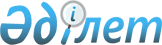 Об утверждении Правил осуществления деятельности по инвестиционному управлению пенсионными активами
					
			Утративший силу
			
			
		
					Постановление Правления Агентства Республики Казахстан по регулированию и надзору финансового рынка и финансовых организаций от 26 ноября 2005 года N 408. Зарегистрировано в Министерстве юстиции Республики Казахстан 26
декабря 2005 года N 3991. Утратило силу - постановлением Правления Агентства Республики Казахстан по регулированию и надзору финансового рынка и финансовых организаций от 27 октября 2006 года N 225 (вводится в действие по истечении 14 дней со дня гос.регистрации в МЮ РК)




      Сноска. Постановление Правления Агентства РК по регулированию и надзору финансового рынка и финансовых организаций от 26 ноября 2005 года N 408 утратило силу - постановлением Правления Агентства РК по регулированию и надзору финансового рынка и финансовых организаций от 27 октября 2006 года N 


 225 


 (вводится в действие по истечении 14 дней со дня гос.регистрации в МЮ РК)



      В целях совершенствования регулирования деятельности организаций, осуществляющих деятельность по инвестиционному управлению пенсионными активами, Правление Агентства Республики Казахстан по регулированию и надзору финансового рынка и финансовых организаций (далее - Агентство) 

ПОСТАНОВЛЯЕТ

:




      1. Утвердить Правила осуществления деятельности по инвестиционному управлению пенсионными активами согласно 
 приложению 1 
 к настоящему постановлению (далее - Правила).




      2. Со дня введения в действие настоящего постановления признать утратившим силу 
 постановление 
 Правления Агентства от 30 июля 2005 года N 273 "Об утверждении Правил осуществления деятельности по инвестиционному управлению пенсионными активами" (зарегистрированное в Реестре государственной регистрации нормативных правовых актов под N 3831).




      3. Настоящее постановление вводится в действие по истечении четырнадцати дней со дня государственной регистрации в Министерстве юстиции Республики Казахстан.




      4. Департаменту стратегии и анализа (Еденбаев Е.С.):



      1) совместно с Юридическим департаментом (Байсынов М.Б.) принять меры к государственной регистрации в Министерстве юстиции Республики Казахстан настоящего постановления;



      2) в десятидневный срок со дня государственной регистрации в Министерстве юстиции Республики Казахстан довести настоящее постановление до сведения заинтересованных подразделений Агентства, Объединений юридических лиц в форме ассоциаций "Ассоциация финансистов Казахстана", "Ассоциация управляющих активами", профессиональных участников рынка ценных бумаг, оказывающих услуги по инвестиционному управлению пенсионными активами.




      5. Организациям, осуществляющим инвестиционное управление пенсионными активами, и накопительным пенсионным фондам, обладающим лицензией на осуществление деятельности по управлению пенсионными активами:



      1) в срок до 1 января 2007 года привести свою деятельность в соответствие с требованиями, предусмотренными 
 пунктом 35 
 Правил;



      2) в срок до 1 января 2008 года привести свою деятельность в соответствие с требованиями, предусмотренными 
 пунктом 36 
 Правил.



      6. Отделу международных отношений и связей с общественностью Агентства (Пернебаев Т.Ш.) обеспечить публикацию настоящего постановления в средствах массовой информации Республики Казахстан.



      7. Контроль за исполнением настоящего постановления возложить на заместителя Председателя Агентства Бахмутову Е.Л.


      Председатель





                                          Приложение 1



                              к постановлению Правления Агентства 



                              Республики Казахстан по регулированию 



                                и надзору финансового рынка и 



                                    финансовых организаций 



                                 от 26 ноября 2005 года N 408 




 


Правила






осуществления деятельности по 






инвестиционному управлению пенсионными активами



 


Глава 1. Общие положения



      1. Настоящие Правила разработаны в соответствии со 
 статьей 51 
 Закона Республики Казахстан "О пенсионном обеспечении в Республике Казахстан" и устанавливают порядок осуществления деятельности по инвестиционному управлению пенсионными активами.




      2. В настоящих Правилах используются следующие понятия:



      1) бэк-офис - подразделение организации, осуществляющей инвестиционное управление пенсионными активами или накопительного пенсионного фонда, обладающего лицензией на осуществление деятельности по управлению пенсионными активами, основной функцией которого является исполнение сделок с финансовыми инструментами, регистрация совершенных операций во вспомогательном учете на основании первичных документов, полученных от фронт-офиса, учет финансовых инструментов и денег организации, осуществляющей инвестиционное управление пенсионными активами или накопительного пенсионного фонда, обладающего лицензией на осуществление деятельности по управлению пенсионными активами;



      2) бэк-тестинг - методы проверки эффективности процедур измерения рисков с использованием исторических данных по организации, осуществляющей инвестиционное управление пенсионными активами или накопительному пенсионному фонду, обладающему лицензией на осуществление деятельности по управлению пенсионными активами, и сравнением рассчитанных результатов с текущими (фактическими) результатами от совершения указанных операций;



      3) валютный риск - риск возникновения расходов (убытков), связанный с изменением курсов иностранных валют при осуществлении организацией, осуществляющей инвестиционное управление пенсионными активами или накопительным пенсионным фондом, обладающим лицензией на осуществление деятельности по управлению пенсионными активами, своей деятельности. Опасность расходов (убытков) возникает из-за переоценки позиций по валютам в стоимостном выражении;



      4) гэп - методы измерения процентного риска и риска потери ликвидности на основе сравнения объема активов и обязательств организации, осуществляющей инвестиционное управление пенсионными активами или накопительного пенсионного фонда, обладающего лицензией на осуществление деятельности по управлению пенсионными активами, подверженных изменениям ставок вознаграждения или подлежащих погашению в течение определенных сроков;



      5) диверсификация - размещение активов организации, осуществляющей инвестиционное управление пенсионными активами или накопительного пенсионного фонда, обладающего лицензией на осуществление деятельности по управлению пенсионными активами, в различные финансовые инструменты, разрешенные законодательством;



      6) кредитный риск - риск возникновения расходов (убытков) вследствие неуплаты заемщиком (эмитентом) основного долга и вознаграждения, причитающихся кредитору (инвестору), в установленный условиями выпуска ценной бумаги срок (облигации, государственные обязательства и другие), а также по привилегированным акциям (в части фиксированных обязательств по выплате дивидендов). Кредитный риск также включает риск потерь, возникающих в связи с невыполнением партнером обязательств по свопам, опционам и в период урегулирования расчетов по ценным бумагам;



      7) операционный риск - риск возникновения расходов (убытков) вследствие нарушения (несоблюдения) организацией, осуществляющей инвестиционное управление пенсионными активами или накопительным пенсионным фондом, обладающим лицензией на осуществление деятельности по управлению пенсионными активами требований к организации внутреннего контроля. Операционный риск также включает риски, связанные с возникновением существенных сбоев в операционных (компьютерных) системах, превышения установленных лимитов, мошенничества при совершении операций с ценными бумагами или в ходе работы бэк-офиса, ошибками операторов;



      8) правовой риск - риск возникновения расходов (убытков) вследствие нарушения организацией, осуществляющей инвестиционное управление пенсионными активами или накопительным пенсионным фондом, обладающим лицензией на осуществление деятельности по управлению пенсионными активами, требований законодательства Республики Казахстан либо несоответствия практики организации, осуществляющей инвестиционное управление пенсионными активами или накопительного пенсионного фонда, обладающего лицензией на осуществление деятельности по управлению пенсионными активами его внутренним документам, а в отношениях с нерезидентами Республики Казахстан - законодательств других государств;



      9) процентный риск - риск возникновения расходов (убытков) вследствие неблагоприятного изменения ставок вознаграждения, включающий:



      риск возникновения расходов (убытков) из-за несоответствия сроков возврата и погашения размещенных активов и привлеченных обязательств (при фиксированных ставках вознаграждения);



      базисный риск, связанный с применением различных методов начисления и корректировки получаемого и уплачиваемого вознаграждения по ряду инструментов, которые при прочих равных условиях имеют сходные ценовые характеристики;



      10) риск потери ликвидности - риск, связанный с возможным невыполнением либо несвоевременным выполнением организацией, осуществляющей инвестиционное управление пенсионными активами или накопительным пенсионным фондом, обладающим лицензией на осуществление деятельности по управлению пенсионными активами своих обязательств. Риск ликвидности ценных бумаг как активов определяется их способностью быть проданными быстро, с низкими издержками и по приемлемым ценам; 



      11) рыночный риск - риск возникновения расходов (убытков), связанных с неблагоприятными движениями финансовых рынков. Рыночный риск имеет макроэкономическую природу, то есть источниками рыночных рисков являются макроэкономические показатели финансовой системы;



      12) система управления рисками - это процесс, включающий четыре основных элемента: оценка риска, измерение риска, контроль риска и мониторинг риска;



      13) страновой (трансфертный) риск - риск возникновения расходов (убытков) вследствие неплатежеспособности или нежелания иностранного государства или резидента иностранного государства отвечать по обязательствам перед Организацией (Фондом) по причинам, не связанным с финансовыми рисками;



      14) стресс-тестинг - методы измерения потенциального влияния на финансовое положение организации, осуществляющей инвестиционное управление пенсионными активами или накопительного пенсионного фонда, обладающего лицензией на осуществление деятельности по управлению пенсионными активами исключительных, но возможных событий, которые могут оказать влияние на деятельность организации, осуществляющей инвестиционное управление пенсионными активами или накопительного пенсионного фонда, обладающего лицензией на осуществление деятельности по управлению пенсионными активами; 



      15) фронт-офис - подразделение организации, осуществляющей инвестиционное управление пенсионными активами или накопительного пенсионного фонда, обладающего лицензией на осуществление деятельности по управлению пенсионными активами, основной функцией которого является заключение сделок с финансовыми инструментами; 



      16) ценовой риск - риск возникновения расходов (убытков) вследствие изменения стоимости финансовых инструментов, возникающий в случае изменения условий финансовых рынков, влияющих на рыночную стоимость финансовых инструментов;



      17) "stop-loss" - политика установления лимитов, предельно допустимый уровень потерь по операциям с финансовыми инструментами.




 


Глава 2. Объекты инвестиций



      3. Организация, осуществляющая инвестиционное управление пенсионными активами (далее - Организация) и/или накопительный пенсионный фонд, обладающий лицензией на осуществление деятельности по управлению пенсионными активами (далее - Фонд) самостоятельно размещают находящиеся в инвестиционном управлении пенсионные активы каждого отдельного Фонда в финансовые инструменты, в размерах от общего объема пенсионных активов (включая текущий объем инвестиций и остаток денег на инвестиционных счетах Фонда у кастодиана на дату заключения сделки), указанных в 
 Приложении 1 
 к настоящим Правилам.




 


Глава 3. Условия и порядок инвестирования



      4. Сделки за счет пенсионных активов совершаются Организацией (Фондом) на основании инвестиционного решения, принятого коллегиальным органом, уполномоченным на принятие инвестиционных решений.



      Сделки Организации (Фонда) с негосударственными ценными бумагами на первичном неорганизованном рынке (при их размещении) совершаются Организацией (Фондом) самостоятельно.



      Сделки Организации (Фонда) с государственными ценными бумагами и негосударственными ценными бумагами на вторичном рынке совершаются Организацией (Фондом) исключительно на организованных рынках ценных бумаг, за исключением случая, установленного абзацем четвертым настоящего пункта.



      Организация (Фонд) может требовать выкупа имеющихся в инвестиционном портфеле акций у эмитента согласно 
 статье 27 
 Закона Республики Казахстан "Об акционерных обществах".




      5. При наличии у Фонда лицензии на осуществление деятельности по инвестиционному управлению пенсионными активами, а также на брокерскую и дилерскую деятельность без права ведения счетов клиентов, Фонд оказывает услуги брокера, дилера только в отношении пенсионных активов, находящихся у него в управлении, и собственных активов.




      6. Сделки купли-продажи государственных и негосударственных ценных бумаг, совершенные на организованных рынках ценных бумаг с участием пенсионных активов, должны быть заключены методом открытых торгов. Сделки«обратного репо, совершаемые с участием пенсионных активов, могут заключаться на срок не более 30 дней.




      7. Размер инвестиций Организации (Фонда) в негосударственные эмиссионные ценные бумаги одного эмитента, во вклады в одном банке второго уровня должен соответствовать ограничениям, установленным для Организации (Фонда) пруденциальными нормативами. Организация (Фонд) не может приобретать негосударственные ценные бумаги, включенные в официальный список организатора торгов, на первичном рынке (при их размещении) в случае, если организатор торгов приостановил торги с данными ценными бумагами.




      8. Годовая ставка получаемого вознаграждения по вкладу в банке второго уровня, в который размещаются собственные активы Организации (Фонда) и пенсионные активы Фонда, должна быть не меньше ставки аппроксимированной доходности по государственным ценным бумагам Республики Казахстан, номинированным в национальной или иностранной валюте (в зависимости от валюты, к которой привязана ставка по вкладу), за период инвестирования, аналогичный сроку вклада. Указанная аппроксимированная доходность определяется уполномоченным органом по регулированию и надзору финансового рынка и финансовых организаций (далее - уполномоченный орган) методом логарифмической аппроксимации на основе цен, сложившихся по результатам торгов, проведенных организатором торгов, с государственными ценными бумагами Республики Казахстан:



      1) в отношении государственных ценных бумаг Республики Казахстан, номинированных в национальной валюте, - за недельный период, предшествующий дате размещения пенсионных или собственных активов во вклад;



      2) в отношении государственных ценных бумаг Республики Казахстан, номинированных в иностранной валюте, - за месячный период, предшествующий дате размещения пенсионных или собственных активов во вклад.



      Аппроксимированная доходность рассчитывается по следующей формуле:

I = a*ln(x) + b, где x - срок вклада,
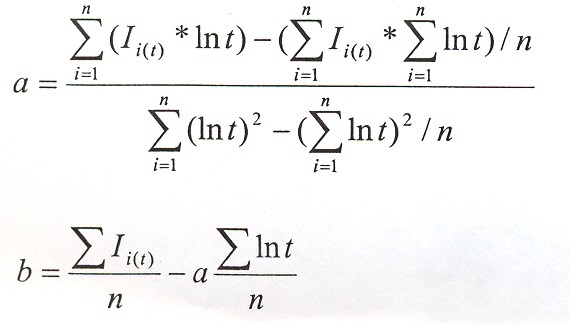 
      где



      Ii(t) - доходность, в процентах по имеющимся значениям за исследуемый период;



      t - количество дней до погашения;



      n - количество значений доходности, использованных при определении коэффициентов уравнения.




      9. Указанная в 
 пункте 8 
 настоящих Правил аппроксимированная доходность по государственным ценным бумагам Республики Казахстан, номинированным в национальной и иностранной валютах, публикуется и обновляется уполномоченным органом еженедельно в первый рабочий день недели в промежутке между 18.00 и 21.00 часами алматинского времени в виде "кривых линий доходности" в разделе "Оценка активов" в сети Интернет на web-сайте уполномоченного органа.



      Срок размещения пенсионных активов Фонда во вклад в банке второго уровня не может превышать тридцати шести месяцев. До истечения этого срока сумма вклада и сумма вознаграждения по нему должны быть зачислены на инвестиционные счета Фонда.




      10. Пенсионные активы, поступающие на инвестиционные счета Фонда в банке-кастодиане, на корреспондентские счета банка-кастодиана данного Фонда в зарубежных банках-кастодианах и на счета банка-кастодиана в иностранных организациях - участниках международных депозитарно-расчетных систем, подлежат инвестированию Организацией (Фондом) в полном объеме за вычетом текущих отчислений в течение семи рабочих дней. 



      В случае нарушения требования, установленного абзацем первым настоящего пункта, за исключением случая, когда остаток денег на указанных счетах Фонда составляет менее величины, установленной 
 пунктом 11 
 настоящих Правил, Организация (Фонд) направляет в течение одного дня с даты нарушения в уполномоченный орган информацию о факте и причинах данного нарушения с приложением плана мероприятий по его устранению.




      11. Максимальный размер остатка денег Фонда, предназначенных для инвестирования, включая в совокупности деньги Фонда: на инвестиционных счетах в банке-кастодиане; на корреспондентских счетах банка-кастодиана данного Фонда в зарубежных банках-кастодианах; на счетах банка-кастодиана в иностранных организациях - участниках международных депозитарно-расчетных систем, при котором не требуется Организации (Фонду) направлять информацию в уполномоченный орган о факте и причинах нарушения требования абзаца первого 
 пункта 10 
 настоящих Правил, составляет при размере пенсионных активов один миллиард тенге и более, - 1,5% от размера пенсионных активов.



      Информация, указанная в абзаце втором 
 пункта 10 
 настоящих Правил, должна быть получена уполномоченным органом до истечения срока, определенного в соответствии с абзацем первым пункта 10 настоящих Правил. В случае, если до истечения данного срока осталось менее двух рабочих дней, информация должна содержать объяснение причины ее позднего представления.




      12. Организация (Фонд) действует исключительно в интересах вкладчиков Фонда, чьи пенсионные активы были приняты в инвестиционное управление.



      Организация (Фонд) не может принимать инвестиционные решения о продаже (покупке) за счет собственных активов и/или покупке (продаже) за счет пенсионных активов, находящихся в инвестиционном управлении Организации (Фонда), ценных бумаг с одним национальным идентификационным номером в один и тот же день.




      13. В случае, если в результате каких-либо обстоятельств структура портфеля финансовых инструментов, приобретенных за счет пенсионных активов Фонда, перестанет соответствовать условиям, установленным 
 пунктами 3 и 7 
 настоящих Правил, Организация (Фонд) незамедлительно прекращает инвестиционную деятельность, усугубляющую такое несоответствие, и в течение одного дня сообщает уполномоченному органу о факте и причинах данного несоответствия с приложением плана мероприятий по его устранению.




      14. Организация (Фонд) деятельность по инвестиционному управлению пенсионными активами осуществляет на основании внутренних документов, определяющих (в том числе):



      порядок принятия инвестиционных решений в отношении пенсионных активов;



      порядок совершения сделок с участием пенсионных активов и осуществления контроля за их совершением;



      порядок внутреннего контроля за обеспечением целостности данных и конфиденциальностью информации.




      15. Инвестиционные решения в отношении пенсионных активов принимаются на основании рекомендаций для принятия инвестиционных решений (далее - рекомендации).




      16. Порядок принятия инвестиционных решений в отношении пенсионных активов должен содержать:



      1) порядок сбора, обработки и анализа информации для выдачи рекомендаций, предусматривающий:



      перечень должностей лиц, уполномоченных на выдачу рекомендаций;



      анализ состояния портфеля пенсионных активов; 



      анализ наличия, условий обращения и доходности финансовых инструментов, в которые предполагается осуществить инвестирование;



      анализ рисков, связанных с финансовыми инструментами, в которые предполагается осуществить инвестирование;



      анализ соблюдения норм диверсификации, установленных нормативными правовыми актами уполномоченного органа;



      анализ иных факторов, существенных для выдачи рекомендаций;



      2) порядок регистрации в едином регистрационном журнале рекомендаций и инвестиционных решений, принятых на их основании;



      3) перечень должностей лиц, входящих в коллегиальный орган, уполномоченных на принятие инвестиционных решений;



      4) порядок принятия инвестиционных решений коллегиальным органом, уполномоченным на принятие инвестиционных решений.




      17. Рекомендация должна содержать:



      1) дату выдачи и номер рекомендации;



      2) перечень (описание) источников информации, использованной для выдачи рекомендации;



      3) результаты анализа информации, использованной для выдачи рекомендации;



      4) предлагаемые варианты инвестиционного решения;



      5) подписи лиц, выдавших рекомендацию.




      18. Инвестиционное решение должно содержать:



      1) дату принятия и номер инвестиционного решения;



      2) дату выдачи и номер рекомендации, на основании которой было принято инвестиционное решение;



      3) вид сделки, подлежащей совершению;



      4) идентификатор финансового инструмента, по которому должна быть совершена сделка;



      5) объем, цену и сумму (диапазон объема, цены и суммы) сделки, подлежащей совершению;



      6) сроки совершения сделки;



      7) указание на тип рынка (первичный или вторичный), на котором предполагается совершение сделки;



      8) наименование посредника (брокера), с помощью которого предполагается совершение сделки (при наличии такового); 



      9) наименование фонда, за счет пенсионных активов которого предполагается совершение сделки;



      10) подписи лиц, принявших инвестиционное решение.




      19. Порядок совершения сделок с участием пенсионных активов и осуществления контроля за их совершением должен содержать:



      1) порядок взаимодействия с посредником (брокером), с помощью которого предполагается совершение сделки (при наличии такового) с участием пенсионных активов;



      2) перечень должностных лиц, осуществляющих контроль за совершением сделок с участием пенсионных активов;



      3) порядок осуществления контроля за совершением сделок с участием пенсионных активов;



      4) порядок осуществления сверок с банками-кастодианами и фондами;



      5) порядок и периодичность проведения структурным подразделением, осуществляющим внутренний аудит, проверок правильности совершения сделок с участием пенсионных активов и осуществления сверок с банками-кастодианами и фондами;



      6) порядок ведения внутреннего учета и документооборота.




      20. Для осуществления контроля за совершением сделок с участием пенсионных активов подлежат заполнению:



      журнал учета заказов на заключение сделок;



      журнал учета исполненных и неисполненных сделок;



      журнал учета договоров банковского вклада;



      журнал регистрации приказов банкам-кастодианам;



      журнал регистрации актов сверок с банками-кастодианами и фондами.



      Помимо указанных журналов Организация (Фонд) может вести другие дополнительные журналы учета.




      21. Порядок внутреннего контроля за обеспечением целостности данных и конфиденциальностью информации должен содержать:



      1) перечень информации, относящейся к категории конфиденциальной;



      2) порядок составления, оформления, регистрации, учета и хранения документов, содержащих конфиденциальную информацию;



      3) порядок допуска к конфиденциальной информации, с указанием должностей, занимающие которые лица допускаются к конфиденциальной информации;



      4) порядок обеспечения сохранности электронных массивов данных.




      22. Организация (Фонд) может использовать инструменты хеджирования, указанные в 
 Приложении 2 
 к настоящим Правилам. Предел использования инструмента хеджирования не должен превышать установленного в 
 Приложении 2 
 значения от размера инвестиций в объект хеджирования (базовый актив), установленного в 
 Приложении 1 
 к настоящим Правилам, с учетом требования, установленного 
 пунктом 23 
 настоящих Правил.



      Для целей настоящих Правил под инструментом хеджирования понимаются финансовые инструменты, используемые для осуществления операций хеджирования, указанные в 
 Приложении 2 
 к настоящим Правилам.



      Под объектом хеджирования (базовый актив) понимаются финансовые инструменты, разрешенные к приобретению за счет пенсионных активов в размере, установленном настоящими Правилами.



      Под хеджированием понимается использование одного или нескольких инструментов хеджирования для частичной или полной компенсации изменения справедливой стоимости объекта хеджирования, находящегося в инвестиционном портфеле накопительного пенсионного фонда, или связанных с ним поступлений денег, определенное в соответствии со стандартами бухгалтерского учета.



      Решение об осуществлении операций хеджирования принимается коллегиальным органом, уполномоченным на принятие инвестиционных решений. Данное решение должно содержать следующую информацию:



      1) номер решения, дату принятия;



      2) дату выдачи и номер рекомендации, на основании которой было принято инвестиционное решение;



      3) подробное описание инструмента хеджирования с указанием вида, срока его заключения, объема, стоимости (премии), рынка, на котором планируется совершение операции хеджирования, и других характеристик (условий) данного инструмента;



      4) ожидаемые результаты от применения данного инструмента хеджирования;



      5) оценку риска объекта хеджирования (базисного актива) с указанием его вида (процентный, ценовой, валютный и прочее), а также метода его оценки;



      6) объект хеджирования с указанием необходимых реквизитов (национальный идентификационный номер, количество, стоимость, объем, валюта), а также наименования фонда, за счет пенсионных активов которого приобретен данный объект хеджирования;



      7) результаты анализа информации, использованной для принятия решения об осуществлении операции хеджирования;



      8) подписи лиц, принявших инвестиционное решение.




      23. В случае, если для хеджирования одного объекта хеджирования планируется применение нескольких инструментов хеджирования, то в решении указывается каждый вид инструмента хеджирования. При использовании нескольких инструментов хеджирования совокупный предел их использования не должен превышать значения от размера инвестиций в объект хеджирования, установленного в отношении каждого инструмента хеджирования.




      24. Все решения, принятые по операциям хеджирования, хранятся в Организации (Фонде) путем отражения в журнале учета инвестиционных решений.




      25. После завершения операции хеджирования в соответствующем решении делается отметка о ее завершении и указывается фактический результат от использования данного вида инструмента хеджирования.




      26. В случае, если в процессе операции хеджирования существует необходимость изменения вида, срока и других характеристик инструмента хеджирования, то данные меры указываются в соответствующем решении об осуществлении операций хеджирования с указанием сведений, указанных в подпунктах 3), 4), 5) и 7), 8) 
 пункта 22 
 настоящих Правил с указанием даты внесения изменения.




      27. Учет и отражение операций хеджирования, а также дохода и убытка по ним, в финансовой отчетности Организации (Фонда) осуществляется в соответствии с международными стандартами финансовой отчетности.




      28. В целях подтверждения того, что данная операция относится к операции хеджирования, Организацией (Фондом) к каждому решению об осуществлении операции хеджирования составляется соответствующий расчет, подтверждающий, что совершение данных операций приводит к снижению размера возможных убытков (недополучения дохода) по объекту хеджирования.




      29. Организация (Фонд) в процессе своей деятельности обеспечивает наличие системы управления рисками в Организации (Фонде).




      30. Наличие системы управления рисками в Организации (Фонде) предусматривает соответствие требованиям, установленным настоящими Правилами к корпоративному управлению, практики проведения операций с финансовыми инструментами, функционированию информационных систем и систем управленческой информации.




      31. Организация системы управления рисками и внутреннего контроля обеспечивается соответствием Организации (Фонда) требованиям, указанным в 
 Приложении 3 
 к настоящим Правилам.




      32. В рамках систем управления рисками, наличие практики проведения операций с финансовыми инструментами обеспечивается соответствием Организации (Фонда) требованиям, указанным в 
 Приложении 4 
 к настоящим Правилам.




      33. В рамках систем управления рисками наличие обеспечения операционной деятельности Организации (Фонда), функционирования информационных систем и систем управленческой информации допускается при соответствии Организации (Фонда) требованиям, указанным в 
 Приложении 5 
 к настоящим Правилам.




      34. Организация (Фонд) ежегодно, не позднее 1 июля года, следующего за отчетным, представляет в уполномоченный орган подготовленный им отчет по оценке выполнения требований, указанных в 
 приложениях 3-5 
 к настоящим Правилам. Данный отчет должен содержать:



      1) полный перечень требований и критериев требований к наличию систем управления рисками и внутреннего контроля;



      2) оценку по соответствию Организации (Фонда) каждому требованию и критерию требования к наличию систем управления рисками и внутреннего контроля, в том числе подробно определяющую соответствие Организации (Фонда) указанным требованиям;



      3) недостатки в системе управления рисками Организации (Фонда), в том числе по требованиям и критериям требований к наличию систем управления рисками и внутреннего контроля;



      4) необходимые мероприятия по устранению недостатков в системе управления рисками и внутреннего контроля.




      35. Базовые критерии требований, обязательные для выполнения Организациями (Фондами), определены в 
 Приложении 6 
 к настоящим Правилам.




      36. Дополнительные критерии требований, обязательные для выполнения Организациями (Фондами), определены в 
 Приложении 7 
 к настоящим Правилам.




                                    Приложение 1             



                        к Правилам осуществления деятельности   



                           по инвестиционному управлению      



                                  пенсионными активами          


Перечень финансовых инструментов, разрешенных к 




приобретению за счет пенсионных активов


      1. Перечень финансовых инструментов, в которые Организация (Фонд) могут размещать находящиеся в инвестиционном управлении пенсионные активы каждого отдельного Фонда от общего объема пенсионных активов и требования, предъявляемые к ним

      2. Ценные бумаги, эмитированные следующими международными финансовыми организациями:



      1) Международным банком реконструкции и развития; 



      2) Европейским банком реконструкции и развития;



      3) Межамериканским банком развития;



      4) Банком международных расчетов;



      5) Азиатским банком развития;



      6) Африканским банком развития;



      7) Международной финансовой корпорацией;



      8) Исламским банком развития;



      9) Европейским инвестиционным банком.



      3. Во вклады в банке, который на дату размещения должен быть банком, чьи ценные бумаги включены в официальный список организатора торгов по категории "А" или дочерним банком-резидентом, родительский банк-нерезидент которого имеет долгосрочный, краткосрочный и индивидуальный рейтинг не ниже категории "А" (по классификации рейтинговых агентств "Standard & Poor's" и "Fitch") или "А2" (по классификации рейтингового агентства "Moody's Investors Service").



      4. Ценные бумаги иностранных государств с учетом ограничений, установленных пунктом 1 настоящего Приложения:



      1) ценные бумаги иностранных государств, имеющих долгосрочную рейтинговую оценку в иностранной валюте по международной шкале кредитного рейтинга не ниже "ААА" (по классификации рейтинговых агентств "Standard & Poor's" и "Fitch") или "Ааа" (по классификации рейтингового агентства "Moody's Investors Service");



      2) ценные бумаги иностранных государств, имеющих долгосрочную рейтинговую оценку в иностранной валюте по международной шкале кредитного рейтинга не ниже "АА" (по классификации рейтинговых агентств "Standard & Poor's" и "Fitch") или "Аа2" (по классификации рейтингового агентства "Moody's Investors Service");



      3) ценные бумаги иностранных государств, имеющих долгосрочную рейтинговую оценку в иностранной валюте по международной шкале кредитного рейтинга не ниже "А" (по классификации рейтинговых агентств "Standard & Poor's" и "Fitch") или "А2" (по классификации рейтингового агентства "Moody's Investors Service");



      4) ценные бумаги иностранных государств, имеющих долгосрочную рейтинговую оценку в иностранной валюте по международной шкале кредитного рейтинга не ниже "ВВВ" (по классификации рейтинговых агентств "Standard & Poor's" и "Fitch") или "Ваа2" (по классификации рейтингового агентства "Moody's Investors Service").



      5. Негосударственные ценные бумаги иностранных эмитентов с учетом ограничений, установленных пунктом 1 настоящего Приложения:



      1) долговые ценные бумаги, имеющие рейтинговую оценку не ниже "ААА" (по классификации рейтинговых агентств "Standard & Poor's" и "Fitch") или "Ааа" (по классификации рейтингового агентства "Moody's Investors Service");



      2) акции эмитентов, имеющих рейтинговую оценку не ниже "ААА" (по классификации рейтинговых агентств "Standard & Poor's" и "Fitch") или "Ааа" (по классификации рейтингового агентства "Moody's Investors Service");



      3) долговые ценные бумаги, имеющие рейтинговую оценку не ниже "АА" (по классификации рейтинговых агентств "Standard & Poor's" и "Fitch") или "Аа2" (по классификации рейтингового агентства "Moody's Investors Service");



      4) акции эмитентов, имеющих рейтинговую оценку не ниже "АА" (по классификации рейтинговых агентств "Standard & Poor's" и "Fitch") или "Аа2" (по классификации рейтингового агентства "Moody's Investors Service");



      5) долговые ценные бумаги, имеющие рейтинговую оценку не ниже "А" (по классификации рейтинговых агентств "Standard & Poor's" и "Fitch") или "А2" (по классификации рейтингового агентства "Moody's Investors Service");



      6) акции эмитентов, имеющих рейтинговую оценку не ниже "А" (по классификации рейтинговых агентств "Standard & Poor's" и "Fitch") или "А2" (по классификации рейтингового агентства "Moody's Investors Service");



      7) долговые ценные бумаги, имеющие рейтинговую оценку не ниже "ВВВ" (по классификации рейтинговых агентств "Standard & Poor's" и "Fitch") или "Ваа2" (по классификации рейтингового агентства "Moody's Investors Service");



      8) акции эмитентов, имеющих рейтинговую оценку не ниже "ВВВ" (по классификации рейтинговых агентств "Standard & Poor's" и "Fitch") или "Ваа2" (по классификации рейтингового агентства "Moody's Investors Service").




                                          Приложение 2              



                             к Правилам осуществления деятельности    



                                 по инвестиционному управлению      



                                      пенсионными активами        




                                           Приложение 3 



                              к Правилам осуществления деятельности



                                  по инвестиционному управлению 



                                        пенсионными активами 


Требования к организации системы управления рисками 





                                          Приложение 4 



                              к Правилам осуществления деятельности



                                   по инвестиционному управлению



                                       пенсионными активами


Требования к проведению операций с финансовыми инструментами





                                          Приложение 5 



                           к Правилам осуществления деятельности 



                                 по инвестиционному управлению 



                                      пенсионными активами


Требования к обеспечению операционной деятельности Организаций (Фондов), функционирования информационных систем и систем управленческой информации





                                    Приложение 6 



                       к Правилам осуществления деятельности 



                          по инвестиционному управлению 



                                пенсионными активами


Базовые критерии требований Инструкции





                                           Приложение 7                           



                           к Правилам осуществления деятельности             



                                по инвестиционному управлению                 



                                     пенсионными активами                     


Дополнительные критерии требований Инструкции


					© 2012. РГП на ПХВ «Институт законодательства и правовой информации Республики Казахстан» Министерства юстиции Республики Казахстан
				
N

Наименование финансового инструмента

Размер инвестиций

1.

Государственные ценные бумаги 



Республики Казахстан (включая 



эмитированные в соответствии с 



законодательством других 



государств), за исключением ценных бумаг, выпущенных местными 



исполнительными органами Республики



Казахстан, а также ценные бумаги, выпущенные под гарантию государства и вклады в Национальном Банке Республики Казахстан

не менее 15%

2.

Государственные ценные бумаги 



Республики Казахстан, выпущенные 



местными исполнительными органами 



(в том числе эмитированные в 



соответствии с законодательством 



других 



государств), при условии, что 



данные ценные бумаги допущены к



обращению в торговых системах 



организатора торгов и разрешены 



уполномоченным органом к



приобретению за счет 



пенсионных активов

не более 5%

3.

Во вклады в банках второго уровня, определенных в соответствии с 



условиями пункта 3 настоящего 



Приложения (с ограничениями, установленными 



пунктами 7 и 8  Правил)

не более 20%

4.

Ценные бумаги иностранных 



государств, соответствующие усло-



виям пункта 4 настоящего 



Приложения, негосударственные 



ценные бумаги иностранных 



эмитентов, соответствующие условиямпункта 5 настоящего Приложения,



ценные бумаги международных финансовых 



организаций,

 определенных пунктом 2 настоящего Приложения, указанные паи иностранных 



инвестиционных фондов, в том числе:

не более 40%, в том числе:

1)

Ценные бумаги иностранных государств, соответствующие условиям подпункта 1) пункта 4 настоящего Приложения, негосударственные ценные бумаги иностранных эмитентов, соответствующие условиям подпунктов 1)-2) пункта 5 настоящего Приложения;

не более 40%

2)

Ценные бумаги иностранных 



государств, соответствующие условиям подпункта 2) пункта 4 настоящего Приложения, негосударственные 



ценные бумаги иностранных эмитентов, соответствующие условиям подпунктов 3)-4) пункта 5 настоящего Приложения;

не более 30%

3)

Ценные бумаги иностранных 



государств, соответствующие условиям подпункта 3) пункта 4 настоящего Приложения, 



негосударственные ценные бумаги 



иностранных эмитентов, 



соответствующие условиям подпунктов5)-6) пункта 5 настоящего 



Приложения;

не более 20%

4)

Ценные бумаги иностранных 



государств, соответствующие условиям подпункта 4) пункта 4 настоящего Приложения, 



негосударственные ценные бумаги 



иностранных эмитентов, 



соответствующие условиям подпунктов7)-8) пункта 5 настоящего 



Приложения;

не более 10%

5)

Паи иностранных инвестиционных фондов, имеющих рейтинговую оценку "Standard & Poor's principal stability fund ratings" не ниже "BBBm" либо "Standard & Poor's Fund credit quality ratings" не ниже "BBBf".

не более 5%

5.

Ипотечные облигации организаций  Республики Казахстан, включенные в официальный список организатора 



торгов

не более 20%

6.

Включенные в официальный список 



организатора торгов по категории "А" иные, помимо ипотечных облигаций, 



негосударственные эмиссионные 



ценные бумаги организаций 



Республики Казахстан, выпущенные в соответствии с законодательством 



Республики Казахстан и других 



государств, и акции организаций 



Республики Казахстан, имеющих 



рейтинговую оценку не ниже "ВВ" (по 



классификации рейтинговых агентств "Standard & Poor's" и "Fitch") или "Ва2"



(по классификации рейтингового 



агентства "Moody's Investors Service"), или рейтинговую оценку "А"»по национальной шкале 



"Standard & Poor's", обращающиеся 



на организованных рынках 



иностранных государств или 



Республики Казахстан, и долговые 



ценные бумаги организаций Республики Казахстан, имеющие 



рейтинговую оценку не ниже "ВВ" 



(по классификации рейтинговых 



агентств "Standard & Poor's"»



и "Fitch") или "Ва2" (по классификации рейтингового 



агентства "Moody's Investors Service"), или рейтинговуюоценку "А"»



по национальной шкале 



Standard & Poor's, обращающиеся на 



организованных рынках иностранных 



государств или Республики Казахстан

не более 50%

7.

Облигации АО "Банк Развития 



Казахстана" и ценные бумаги, 



выпущенные под гарантию АО "Банк 



Развития Казахстана"

не более 15%

8.

Аффинированные драгоценные металлы,соответствующие международным 



стандартам качества, принятым 



Лондонской ассоциацией рынка 



драгоценных металлов (London bullion market association) 



и обозначенным в документах данной 



ассоциации как стандарт "Лондонская качественная поставка" ("London good delivery")

не более 5%

9.

Инфраструктурные облигации организаций Республики Казахстан

не более 15%

10.

Включенные в официальный список организатора торгов по категории "В" долговые ценные бумаги организаций Республики 



Казахстан, выпущенные в 



соответствии с законодательством 



Республики Казахстан и других 



государств, а также включенные в официальный список организатора торгов по категориям "А" или "В" паи интервальных паевых инвестиционных фондов, управляющая компания которого является резидентом Республики Казахстан

не более 5%

№ 

Наименование инструмента хеджирования

Предел использования

1.

Фьючерс

не более 50%

2.

Опцион

не более 50%

3.

Своп

не более 50%

N

Наименование  требования

Критерии требования

1.

Советом директоров утверждена долгосрочная корпоративная стратегия.

   Советом директоров утверждена стратегия деятельности Организации (Фонда).



В корпоративной стратегии 



Организации (Фонда) 



определены краткосрочные (менее одного года) и долгосрочные (от двух до десяти лет) цели деятельности Организации (Фонда).



Долгосрочная стратегия 



Организации (Фонда) составлена и постоянно совершенствуется с целью исключения факторов, ранее негативно отразившихся на деятельности Организации (Фонда).

2. 

Совет директоров установил политику управления деятельностью Организации (Фонда), требования которой обеспечивают эффективность корпоративного управления.

   Совет директоров утвердил политику по урегулированию конфликта интересов в 



Организации (Фонде).



Совет директоров проводит мониторинг операций Организации (Фонда), связанных с рисками (кредитный риск, процентный риск, риск потери ликвидности, валютный риск), с целью исключения возможности совершения операций, противоречащих стратегии, 



политикам и процедурам.

3. 

Совет директоров проводит мониторинг деятельности Организации (Фонда) посредством комитетов, созданных при совете директоров.

   Служба внутреннего аудита осуществляет контроль за соблюдением внутренних правил и процедур Организации (Фонда), исполнением отчетов внутренних и внешних аудиторов, мер воздействия и иных требований уполномоченного органа.  Инвестиционный комитет устанавливает и утверждает  правила проведения операций по купле/продаже финансовых инструментов и инвестирования,  а также определяет ориентиры по диверсификации активов, рентабельности, ликвидности и достаточности капитала Организации (Фонда). В состав комитета входят не менее трех человек, обладающих квалифи-



кационными свидетельствами соответствующей категории.

4. 

Совет директоров ежемесячно получает необходимую информацию, позволяющую отслеживать финансовое состояние Организации (Фонда), проводит анализ и оценку деятельности Организации (Фонда) в отчетном месяце.

 Совет директоров по мере необходимости, но не менее чем раз в квартал, анализирует следующие отчеты:



сводный баланс и отчет о доходах и расходах Организации (Фонда) в сравнении с предыдущим периодом прошлых лет и запланированные показатели деятельности;



отчеты об инвестициях: с группировкой финансовых инструментов по их видам и указанием балансовой стоимости, рыночной стоимости, доходности и общей суммы покупок и продаж;



отчет о сравнении объема активов и обязательств накопительного пенсионного фонда (гэп анализ);



краткий анализ позиции Организации (Фонда) по процентному риску;



краткий анализ подверженности Организации (Фонда) риску колебаний обменных курсов валют;



краткий анализ текущих и прогнозируемых потребностей Организации (Фонда) в собственном капитале.



Совет директоров проводит контроль с выяснением причин невыполнения мер воздействия и иных требований уполномоченного органа, в том числе плана мероприятий по устранению недостатков в 



деятельности Организации (Фонда).

5. 

Совет директоров ежегодно анализирует возможные конфликты интересов в функциональных обязанностях руководящих работников Организации (Фонда).

   Совет директоров анализирует ежегодные отчеты по функциональным обязан-



ностям руководящих работников Организации (Фонда).

6. 

Совет директоров ежегодно анализирует деятельность правления в течение отчетного года.

  Совет директоров ежегодно анализирует деятельность правления на предмет достижения Организацией (Фондом) запланированных на текущий финансовый год целей. Совет директоров в пределах своих полномочий может применить меры к членам правления Организации (Фонда) в случае несоответствия результатов деятельности Организации (Фонда) целевым показателям текущего года.

 7.

Правление устанавливает процедуры формирования организационно-функцио-



нальной структуры управления Организацией (Фондом).



Организационная структура (схема организационной структуры) необязательно включает каждого служащего Организации (Фонда), но в нее должны войти все руководящие работники Организации (Фонда).

   Схема организационно- функциональной структуры Организации (Фонда), в том числе регламентирует:   полномочия и обязанности подразделения Организации (Фонда) или лица по управлению рисками, отвечающих за независимую оценку и анализ основных рисков, связанных с проводимыми Организацией (Фондом) операций;



структуру органов управления Организации (Фонда), соответствующую их функциональным обязанностям;   должностные обязанности и полномочия каждого руководящего работника Организации (Фонда);



порядок оценки деятельности руководящего работника Организации (Фонда) (за исключением членов правления) в течение отчетного года, в том числе применение мер или привлечение к ответственности за невыполнение Организацией (Фондом) целевых показателей деятельности Организации (Фонда).

 8.

Совет директоров  утверждает порядок составления годового бюджета/финансового плана на краткосрочный период и стратегического планирования на долгосрочный период, с учетом будущих экономических условий Республики Казахстан,  зарубежных стран, резиденты которых являются клиентами Организации (Фонда) и конъюнктуры мировых финансовых и товарных рынков.

   Составление годовых бюджетов и стратегических планов проводится правлением с учетом текущей и будущей конкурентной, экономической среды и нормативной правовой базы, дополнительно необхо- димого размера капитала Организации (Фонда).

 9.

Правление идентифицирует и оценивает потенциальные и возможные риски, связанные с проводимыми Организацией (Фондом) операциями, применяет регламентированные процедуры управления рисками.

   Подразделение Организации (Фонда), осуществляющее функции управления рисками, использует методику оценки влияния на пенсионные активы, доходность и ликвидность в случае отрицательной динамики внешнего и внутреннего рынка финансовых активов.



Правление идентифицирует и анализирует внутренние и внешние экономические факторы, представляющие потенциальный и возможный риск, оценивает степень их влияния на финансовые показатели Организации (Фонда).



В части совокупных лимитов, утвержденных советом директоров, правление определяет лимиты на допустимый размер рисков в отдельности по видам проводимых операций, принимает эффективные меры контроля соблюдения Организацией (Фондом) указанных лимитов.

10. 

Правление осуществляет контроль возможных и потенциальных рисков Организации (Фонда).

  Правление контролирует соблюдение совокупных лимитов по видам рисков на основе их ежемесячного расчета.



Правление контролирует соблюдение подразделениями Организации (Фонда) политик в управлении возможными и потенциальными рисками, осуществляет мониторинг соблюдения подразделениями Организации (Фонда) размеров 



рисков в пределах установленных для них лимитов.

11. 

Организация (Фонд) располагает политикой диверсификации (распреде- ления) рисков, возможных на рынке ценных бумаг.

   Правление применяет политику распределения рисков по видам проводимых им операций, то есть формирования структуры и объема проводимых операций с финансовыми операциями с учетом связанного с ними риска в целях сохранения необходимого уровня достаточности собственного капитала и платежеспособности, и контролирует их выполнение ответственными подразделениями Организации (Фонда).



Организация (Фонд) располагает организационно-функциональной и операционной структурой, которая обеспечивает реали- зацию политики диверсификации, а также позволяет осуществлять мониторинг соблюдения норм диверсификации, установленным уполномоченным органом.

12. 

Организационная и функциональная структура Организации (Фонда), процедуры принятия решений по финансовой деятельности Организации (Фонда) регламентированы внутренней политикой Организации (Фонда).

   Политика управления рисками предусматривает:



положения, регламентирующие полномочия и функциональные обязанности руководящих работников Организации (Фонда), в том числе предусматривающие обеспечение двойного контроля правильности совершения операций по купле/продаже финансовых инструментов и контроля связанного с ними риска.



Служба внутреннего аудита проводит проверки руководящих работников на предмет выявления концентрации у них полномочий и функций по управлению деятельностью Организации (Фонда), а также соответствия проводимых операций утвержденной корпоративной стратегии, политикам и процедурам Организации (Фонда).



Политики по управлению рисками определяют полномочия и функциональные обязанности по управлению рисками членов совета директоров, правления и ответственных работников Организации (Фонда).

13.

Организация (Фонд) располагает системой управленческого учета и отчетности, позволяющей правлению и совету директоров периодически получать информацию о текущей финансовой деятельности Организации (Фонда) и размеров, принятых Организацией (Фондом) рисков.

   Форматы информации о текущем финансовом состоянии Организации (Фонда) и принятых ею рисков стандартизованы в виде определенных форм управленческой отчетности, которые в том числе идентифицируют и измеряют 



кредитный, процентный риски, риск потери ликвидности, валютный, страновой (трансфертный) риски, а также определяют степень подвержен- ности рискам, сохранение их в пределах установленных лимитов.



Перечень управленческой информации, представляемой совету директоров и правлению Организации (Фонда), доста- точнен для надлежащего исполнения советом директоров и правлением Организации (Фонда) собственных функциональных обязанностей по управлению рисками.

14. 

Внутренней политикой Организации (Фонда) по управлению рисками, в том числе устанавливаются квалификационные требования к работникам,  функции которых предусматривают выполнение процедур по управлению рисками.

   Персонал подразделения по управлению рисками соответ- ствует квалификационным требованиям к руководящим работникам, в том числе предусматривающим наличие стажа, соответствующей квалификации и опыта работы для осуществления функциональных обязанностей по управлению рисками.



Функциональные обязанности персонала подразделения Организации (Фонда) по управлению рисками и службы внутреннего аудита соответствуют проводимым ими 



операциям.

15.

Совет директоров утверждает внутренние политики, регламентирующие работы с активами вкладчиков (получателей), учет пенсионных накоплений, инвестиционную политику, политику использования методики хеджирования. 

  Политики Организации (Фонда) по работе с пенсионными 



активами включают:



процедуры проверки соответствия договоров о 



пенсионном обеспечении законодательству Республики Казахстан;



процедуры, обеспечивающие достоверность учета и своевременность поступления средств на  индивидуальные пенсионные счета вкладчиков (получателей), выплат и переводов пенсионных накоплений;



процедуры, гарантирующие рассмотрение в установленный срок претензий вкладчиков (получателей) по договорам о пенсионном обеспечении, своевременность восстановления потери пенсионных накоплений в момент  их перевода или выплаты;



процедуры, обеспечивающие мониторинг соответствия учета пенсионных активов и своевременности инвестирования пенсионных активов требованиям законодательства Республики Казахстан;



проверку правильности начисления и выплаты комиссионного вознаграждения фондом;



инвестиционную политику, которая включает:



порядок принятия инвестиционных решений в 



отношении пенсионных активов; порядок совершения сделок с 



участием пенсионных активов и 



осуществления контроля за их 



совершением;



порядок внутреннего контроля



за обеспечением целостности 



данных и конфиденциальностью 



информации;



процедуры принятия инвестиционных решений, а также выдачи рекомендаций для принятия инвестиционных решений;



политику и процедуры хеджирования финансовых инструментов, приобретенных за счет пенсионных активов;



размеры комиссионного вознаграждения Организации (Фонда), взимаемого от пенсионных активов и инвестиционных доходов, а также условия предоставления данной информации вкладчикам (получателям).

16.

Служба внутреннего аудита периодически, но не менее чем один раз в год, проводит внутренние аудиторские проверки подразделений Организации (Фонда), осуществляющих функции по совершению операций с финансовыми операциями, в том числе в целях улучшения систем управления рисками.

   Политика Организации (Фонда) по внутреннему аудиту определяет:



все риски, которым подвержена Организация (Фонд);



масштаб и частоту проведения внутреннего аудита;



рейтинговую систему, используемую при проведении внутреннего аудита;



требования к составлению плана проведения внутреннего 



аудита Организации (Фонда).



Служба внутреннего аудита в соответствии с политиками аудита проводит регулярные внутренние проверки всех подразделений Организации (Фонда), функции которых предусматривают проведение операций с финансовыми инструментами.



Служба внутреннего аудита в соответствии с политиками аудита проводит регулярные внутренние проверки операций, совершаемых за счет пенсионных активов, правильность совершения сделок с участием пенсионных активов  и осуществления сверок с банками-кастодианами и фондами, правильность ведения учета и документооборота.



Служба внутреннего аудита на регулярной основе проводит проверки достоверности информации содержащейся в журналах учета сделок с участием пенсионных активов.



Персонал службы внутреннего аудита соответствует квалификационным требованиям Организации (Фонда), а также обладает опытом работы и необходимыми знаниями о деятельности подразделений Организации (Фонда), в которых проводятся проверки.



Внутренними политиками Организации (Фонда) предусматривается право  доступа службы внутреннего аудита  ко всем необходимым документам, связанным с деятельностью проверяемого подразделения, в том числе составляющим коммерческую или иную охраняемую законом тайну, или имеющую режим конфиденциальности.



Внутренними политиками Организации (Фонда) по 



внутреннему аудиту устанавливается независимость исполнения функциональных 



обязанностей от руководящих работников или других подразделений Организации (Фонда), и подотчетность службы внутреннего аудита совету директоров.



Служба внутреннего аудита совместно с внешним аудитором Организации (Фонда), не реже одного раза в год, проводит совместные встречи для обсуждения выявленных  внутренним или внешним аудитором недостатков в системе внутреннего контроля Организации (Фонда).

17. 

Правление анализирует отчет службы внутреннего аудита по результатам каждой проверки и представляет совету директоров предложения по принятию соответствующих мер по устранению выявленных недостатков.

  Политиками внутреннего аудита предусматриваются опти-



мальные сроки представления службой внутреннего аудита результатов каждой проверки совету директоров и правлению Организации (Фонда).



Полномочия службы внутреннего аудита предусматривают подготовку предложений по результатам проведенной проверки, исполнение которых является обязательным для подразделений, при этом способы и условия их осуществления определяются непосредственно подразде-



лениями и утверждаются Правлением Организации (Фонда).



Служба внутреннего аудита осуществляет мониторинг проводимых и планируемых подразделениями Организации (Фонда) мероприятий, предпринимаемых по результатам внутреннего аудита, с целью их оптимального выполнения.

18.

Правление и руководители подразделений Организации (Фонда), ответственных за осуществление  операций с финансовыми инструментами, проводят ежемесячный мониторинг доходов (расходов) Организации (Фонда), в целях сохранения их  в пределах лимитов, утвержденных советом директоров Организации (Фонда).

   Внутренними политиками установлено подразделение Организации (Фонда), которое ежемесячно отслеживает доходы (расходы) Организации (Фонда), в том числе в динамике, в разрезе, по видам деятель-



ности, территориальным и функциональным подразделениям Организации (Фонда).



Внутренними политиками предусмотрены полномочия подразделений Организации (Фонда) по управлению доходами (расходами), связанных с деятельностью подразделения, в пределах совокупных лимитов, установленных советом директоров.



Подразделения проводят оценку (начисление) ожидаемых доходов Организации (Фонда) с учетом принимаемого риска.

19.

Правление проводит мониторинг распределения финансовых ресурсов по подразделениям Организации (Фонда), ответственным за осуществление операций с финансовыми инструментами, с соблюдением установленных советом директоров Организации (Фонда) допустимых лимитов, в том числе в отношении  риска и доходности, риска и собственного капитала Организации (Фонда).

   Правление обеспечивает соответствие собственного капитала Организации (Фонда) минимально требуемому уровню в соответствии с законо-



дательством Республики Казахстан.



Правлением в пределах совокупных лимитов рисков, установленных советом директоров, определяются лимиты риска для каждого из подразделений Организации (Фонда), осуществляющих финансовые операции.

20.

Правление осуществляет регулярный мониторинг соблюдения Организацией (Фондом) договорных отношений, нормативных правовых актов уполномоченного органа, требований законодательства Республики Казахстан,   внутренних политик проведения операций с финансовыми инструментами за счет пенсионных активов.

   Служба внутреннего аудита по результатам проводимых проверок определяет уровень владения персоналом Организации (Фонда) знаниями нормативных правовых актов Республики Казахстан, регулирующих деятельность Организации (Фонда), международных стандартов, законодательства Республики Казахстан в области пенсионного обеспечения.



Служба внутреннего аудита проводит оценку возможности появления дополнительных существенных рисков Организации (Фонда), связанных с соблюдением нормативных правовых актов Республики Казахстан, регулирующих 



деятельность Организации (Фонда), при внедрении новых видов финансовых услуг.

21.

Правление представляет совету директоров и акционерам Организации (Фонда) финансовую и управленческую отчетность о деятельности Организации (Фонда), отчет по инвестиционным решениям.

   Советом директоров утверждены формы и сроки  представления правлением совету директоров и акционерам Организации (Фонда) финансовой и управленческой отчетности, обеспечивающей возможность оценки финансовых показателей Организации (Фонда).



Совет директоров на регулярной основе анализирует инвестиционные решения и 



рекомендации к ним.



Совет директоров анализирует заключения внешних аудиторов по улучшению внутреннего контроля и управлению рисками.

22.

Правление регулярно проводит улучшение системы учета и отчетности Организации (Фонда) на основе заключений независимых международных аудиторских организаций.

   Политики Организации (Фонда) по учету и отчетности, в том числе предусматривают в ходе аудита Организации (Фонда) проверку следующих вопросов:



правильность обработки ежедневных балансов;



соответствие учетной политики Организации (Фонда) международным стандартам финансовой отчетности;



наличие фактов необоснованных бухгалтерских 



манипуляций финансовыми отчетами;



правильность учета собственных и пенсионных активов;



соответствие методов учета и составления отчетности требованиям, установленным в учетной политике Организации (Фонда);



полнота и правильность раскрытия Организацией (Фондом) в годовом отчете структуры и размера рисков.

23.

Правление ежемесячно проводят анализ критических показателей экономических условий деятельности Организации (Фонда) с последующим представлением соответствующего отчета совету директоров.

   Подразделение управления рисками прогнозирует воздей-



ствие на пенсионные активы, рентабельность и ликвидность следующих факторов:



полное либо частичное невыполнение контрпартнерами своих обязательств по контрактам;



понижение суверенного долгового рейтинга Республики Казахстан на один уровень за три месяца и на два уровня за один год;



досрочное погашение долгосрочных финансовых инструментов;



девальвация/ревальвация курса тенге.

24.

Правление разработало меры по обеспечению сохранности пенсионных активов, а также необходимой доходности операций совершаемых за счет пенсионных активов.

   Подразделение управления рисками проводит регулярный 



анализ:



балансовых и внебалансовых отчетов Организации (Фонда), а также доходов и расходов, чувствительных к изменению экономических условий;



снижения ликвидности, изменения цен на финансовые инструменты;



портфеля долговых ценных бумаг, в зависимости от финансового состояния заемщика, его возможности по погашению основной суммы долга и начисленных процентов;



распределения активов, обязательств и забалансовых статей, чувствительных к изменению процентных ставок, в соответствии со сроком их погашения (гэп-анализ);



активов, обязательств и забалансовых статей, 



чувствительных к изменению курса иностранных валют.

N

Наименование  требования

Критерии требования

1.  

Совет директоров утвердил внутреннюю политику управления операциями по купле/продаже финансовых инструментов и ценового риска.

  Внутренние политики управления операциями по купле/продаже финансовых инструментов регламентируют:  определение риска потери ликвидности, связанного со структурой активов (обязательств) Организации (Фонда);



определение процентного риска, связанного со структурой активов (обяза- тельств) Организации (Фонда);



определение валютного риска, связанного со структурой активов (обязательств) Организации (Фонда);



определение рисков, присущих операциям с производными финансовыми инструментами;



модели, используемые при измерении рыночного риска Организации (Фонда);



периодичность представления подразделением управления рисками совету директоров и правлению отчета о позициях Организации (Фонда) по 



рыночному риску.

2.  

Совет директоров утвердил политику двойного контроля для фронт- и бэк-офисов, основанную на разделении функциональных обязанностей, в частности, между фронт-офисом, который осуществляет сделки, и бэк-офисом, который занимается отражением указанных операций в учете.

  Система двойного контроля предусматривает:



разделение фронт- и бэк- офисов;



возможность бэк-офиса своевременно проверить усло- вия операций во фронт-офисе;



меры ограничения возможного сговора между участниками системы двойного контроля;



запрет на исполнение одним и тем же лицом обязанностей одновременно во фронт- и бэк-офисах и подразделениях.

 3. 

Правление утвердило процедуры по обеспечению безопасности операций Организации (Фонда).

  Служба внутреннего аудита проверяет операции Организации (Фонда) в целях выявления и предотвращения случаев злоупотребления при осуществлении операций с доходами и принятия риска, неадекватного размеру собственного капитала и доходов Организации (Фонда).

 4. 

Организация (Фонд) располагает автоматизированной системой (управление портфелем финансовых инструментов, обеспечение операций, обработка счетов и проведение расчетов, управление рисками).

  Организация (Фонд) располагает технической системой обеспечения операций по купле/продаже финансовых инструментов.



Организация (Фонд) располагает системой по сбору информации, необходимой для управления рисками.



Организация (Фонд) располагает технической системой для проведения расчетов по деньгам и финансовым инструментам.



Служба внутреннего аудита и внешние аудиторы проверяют точность сведений, предоставляемых подразделениями Организации (Фонда), отвечающими за ведение бухгалтерского учета и отчетности, в подразделение управления рисками.

 5. 

Организация (Фонд) располагает системой управления рисками по операциям с финансовыми инструментами, обеспечивающей возможность отслеживать риски в режиме реального времени.

  Организация (Фонд) ведет обработку торговых операций отдельно от других рыночных операций.



Организация (Фонд) отслеживает доходы/расходы и риски по активам и обязательствам, подверженным ценовому риску и проводит ежедневную оценку их стоимости.

6.  

Организация (Фонд) периодически оценивает потенциальный рыночный риск, а также доходы/расходы с учетом текущих рыночных цен на финансовые инструменты.

  В случае отсутствия рыночной стоимости финансового инструмента Организация (Фонд) проводит тест на обесценение данного финансового инструмента в соответствии с международными стандартами финансовой отчетности.



Организация (Фонд) регулярно в течение каждого операционного дня проводит оценку доходов/расходов от операций с финансовыми инструментами.



Подразделение управления рисками осуществляет мониторинг правильности определения Организацией (Фондом) справедливой цены по финансовым инструментам.



Советом директоров Организации (Фонда) утверждены процедуры определения стоимости финансового инструмента с учетом ценового риска.



Организация (Фонд) проводит оценку стоимости финансовых инструментов на основе модели оценки риска и приведения текущих цен к рыночным, в том числе осуществляет 



стресс-тестинг (stress-



testing) и бэк-тесты (back-testing).



Организация (Фонд) использует результаты оценки риска и регулярных 



стресс-тестингов 



при принятии решений на совершение операций с финансовыми инструментами.

7. 

Совет директоров устанавливает совокупный лимит по операциям с финансовыми инструментами, правление - лимиты по отдельным финансовым инструментам, а также лимиты, принятые в международной практике по правилу "stop-loss".

  Советом директоров периодически определяются совокупный лимит и правила установления лимитов "stop-loss". Подразделение Организации (Фонда), осуществляющее операции по купле /продаже финансовых инструментов в течение рабочего дня представляет правлению Организации (Фонда) позиции Организации (Фонда) по финансовым инструментам.



Совет директоров устанавливает процедуры определения лимитов по 



финансовым инструментам и правила определения лимитов "stop-loss".

 8. 

Правление утвердило процедуры управления рисками по каждому финансовому инструменту.

  Правление устанавливает лимиты позиций по принятым в международной практике операциям спот, форварду, своп по каждому виду иностранных валют и по всем 



валютам.



Подразделение управления рисками использует ежедневную таблицу сроков погашения активов и обязательств для управления сроками погашения спот и форвардных операций.



Правление устанавливает диапазон лимитов "stop-loss" для финансовых инструментов.



Служба внутреннего аудита проверяет правильность применения Организацией (Фондом) правил определения лимитов "stop-loss".

9.  

Совет директоров утвердил политику принятия решений по определению позиции по ценовому риску, в том числе в разбивке по финансовым инструментам, с учетом размера рынка и ликвидности финансового рынка.

  Подразделение управления рисками проводит анализ адекватности лимитов по финансовым инструментам в соответствии с масштабом и динамикой рынка финансовых инструментов и ликвидностью финансового инструмента.

10. 

 Совет директоров утверждает инвестиционную политику.

  Совет директоров утвердил инвестиционную политику, в которой определены:



цели инвестирования, полномочия по утверждению операций инвестирования, а также планов и лимитов инвестирования;



процедуры отделения функций проведения инвестиционных операций от иных функций, связанных с оказанием финансовых услуг, в целях недопущения операций с использованием конфиден- циальной информации;



инвестиционные критерии по видам финансовых инструментов, целям инвестиционной деятельности;



процедуры анализа наличия, условия обращения и доход-



ности финансовых инструментов.

11.

Подразделение по управлению рисками не менее чем один раз в квартал проводит анализ объема инвестиций, результаты которого периодически, но не менее чем один раз в квартал, представляются правлению и не менее чем один раз в полгода - совету директоров.

  Правление утвердило проце- дуры ежедневного мониторинга инвестиционных операций Организации (Фонда).



Результаты мониторинга вместе с отчетом о доходах/расходах по портфелю инвестиций ежемесячно представляются правлению и совету директоров Организации (Фонда).



Подразделение управления рисками осуществляет мониторинг инвестиционного портфеля Организации (Фонда) по виду финансового инструмента, эмитента, срокам обращения, видам валют и целям инвестирования.

12.

Правление утвердило процедуры структурирования портфеля инвестиций так, чтобы он поддерживал стабильные показатели инвестиционной рентабельности в средне- и долгосрочной перспективе.

  Процедуры структурирования предусматривают:



не менее чем раз в месяц проведение переоценки портфеля инвестиций по рыночной стоимости;



не менее чем раз в полгода проведение оценки финансовых результатов инвестиций, с учетом стоимости привлечения средств, доходов/расходов за каждый отчетный период.

13.

Совет директоров установил политику по предупреждению чрезмерных расходов от купли/продажи финансовых инструментов и осуществлению контроля за соблюдением Организацией (Фондом) указанной политики.

  Правление определило оперативные процедуры по недо-



пущению чрезмерных расходов по операциям с финансовыми инструментами, в том числе



связанных с резким колебанием цен на рынке финансовых инструментов.



 Организация (Фонд) проводит анализ изменения доходов/расходов от операций с финансовыми инструментами с учетом  динамики их рыночной стоимости.

14.

Подразделение, в функции которого входит принятие инвестиционных решений в отношении пенсионных активов, осуществляет мониторинг риска потери ликвидности, процентного риска и валютного риска.

 Подразделение, в функции которого входит принятие инвестиционных решений в отношении пенсионных активов: рассматривает вопросы управления активами и обязательствами;



взаимодействует с подразделением управления рисками;



еженедельно отслеживает риск потери ликвидности, процентный риск и валютный риск по балансовым и 



внебалансовым операциям; 



еженедельно информирует правление и ежемесячно - совет директоров по позиции Организации (Фонда) по риску потери ликвидности, процентному и валютному рискам, в динамике и по видам операций купли/продажи;



дает рекомендации по приемлемому уровню доходности приобретаемых финансовых 



инструментов.

15.

Подразделение, в функции которого входит принятие инвестиционных решений в отношении пенсионных активов, контролирует необходимые деньги с помощью графика потока денег и графика сроков погашения активов и обязательств, для обеспечения стабильного привлечения денег на рынке.

  Подразделение, в функции которого входит принятие инвестиционных решений в отношении пенсионных активов: ежедневно составляет график потока денег и проводит мониторинг гэп-позиции 



ликвидности на ближайшие десять рабочих дней;



регулярно (например, еженедельно) составляет график сроков погашения активов и обязательств в соответствии с датой расчетов и проводит мониторинг гэп-позиции ликвидности на ежедневной, еженедельной и ежемесячной основе;



осуществляет мониторинг и управление гэп-позициями ликвидности по каждой валюте без конвертации в националь- ную валюту или другую ино- странную валюту.



Организация (Фонд) осуществляет контроль ликвид- ности с учетом  предполагае- мого объема погашения внеба- лансовых операций Организации (Фонда).

16.

Подразделение, в функции которого входит принятие инвестиционных решений в отношении пенсионных активов, контролирует гэп-позиции по наличным деньгам посредством установления лимитов.

  Правление устанавливает лимиты на гэп-позиции по высоколиквидным активам с учетом возможности мобилизации ликвидных активов.



Подразделение управления активами  и обязательствами регулярно проводит обзор ли- митов по гэп-позициям наличных денег с учетом изменения способности Организации (Фонда) мобилизовать ликвидные активы.

17.

Организация (Фонд) осуществляет ежедневные операции, принимая во внимание необходимость сдерживания риска потери ликвидности, а также кредитного риска при инвестировании в ценные бумаги.

  Организация (Фонд) регулярно проводит мониторинг способности сформировать ликвидные активы в иностран- ной валюте необходимые для погашения обязательств в ино- странной валюте.

18.

Совет директоров утверждает политику оценки рисков с использованием  методик, в том числе международной практики оценки финансовых инструментов по предполагаемому риску (VAR-метод).

  Подразделение, в функции которого входит принятие инвестиционных решений в отношении пенсионных активов, регулярно, не менее чем раз в квартал, определяет уровни доходности по срокам пога- шения, с учетом допущений вводимых в VAR модель и регулярно проводит мониторинг показателей дюрации по акти- вам и обязательствам, чув-



ствительных к изменению 



процентных ставок.

19.

Подразделение, в функции которого входит принятие инвестиционных решений в отношении пенсионных активов, располагает системой сбора и анализа данных  для оценки процентных рисков.

  Подразделение, в функции которого входит принятие инвестиционных решений в отношении пенсионных активов, осуществляет мониторинг процентного риска, основные источники процентного риска (различия в сроках погашения, ставки рынка заемного капи- тала, встроенные опционы).



Подразделение управления активами и обязательствами располагает вспомогательной системой для всестороннего анализа изменений валютных курсов.



Совет директоров утверждает политику принятия решений по валютным позициям в соответствии с анализом изменения валютных курсов.

20.

Подразделение, в функции которого входит принятие инвестиционных решений в отношении пенсионных активов, и подразделение управления рисками принимает меры по снижению риска в тех случаях, когда в количественном отношении риски становятся чрезмерными в сравнении с капиталом и доходами Организации (Фонда).

  Подразделение управления рисками осуществляет:



комплексное управление рисками с использованием различных аналитических методик;



оценку чувствительности к риску, регулярно проводит гэп анализ;



стресс-тестинг, результаты которого используются в плане оперативных действий, при нарастании негативных факторов на рынке;



процедуры хеджирования процентного риска в том числе, с помощью производных финансовых инструментов или других рыночных операций;



устанавливает лимиты по гэп и размеру процентного риска с учетом адекватности собственного капитала по рискам.

21.

Подразделение, в функции которого входит принятие инвестиционных решений в отношении пенсионных активов, оценивает и анализирует уровень валютного риска с использованием  методик, утвержденных Правлением.

  Подразделение, в функции которого входит принятие инвестиционных решений в отношении пенсионных активов:



располагает  вспомогательной системой для анализа изменения валютных 



курсов;



регулярно анализирует открытые валютные позиции или модели, в которых проводится оценка стоимости валютных инструментов, для определения чувствительности к изменениям валютных курсов.

22.

Советом директоров утверждена политика по снижению риска в тех случаях, когда валютные риски в количественном отношении могут превысить размер собственного капитала и доходов Организации (Фонда).

  Подразделение по управлению рисками не менее чем раз в полгода проводит стресс- тестинг и использует его результаты в плане опера- тивных действий при нарас- тании негативных факторов на рынке.



Организация (Фонд) использует процедуры своевременного хеджирования валютного риска с помощью производных финансовых инструментов в соответствии с политикой управления активами и обязательствами.



Совет директоров устанавливает лимиты по открытым валютным позициям и лимит валютной нетто-позиции.

N

Наименование  требования

Критерии требования

1.

Правление утвердило процедуры по операционной технике оказания финансовых услуг на рынке ценных бумаг и их бухгалтерскому учету, а также систем переводов денег.

  Внутренние процедуры регламентируют:



подразделение, обеспечивающее руководство производственной деятельностью Организации (Фонда);



технический порядок проведения операций на рынке ценных бумаг;



бухгалтерский учет операций Организации (Фонда);



двойной контроль операций Организации (Фонда) и их учет;



контроль документооборота Организации (Фонда);



контроль и верификация информации, передаваемой Организацией (Фондом) банку-кастодиану, накопительному пенсионному фонду, в том числе процедуры верификации и регламентации действий при обнаружении не соответствия предоставленной информации;



процедуры ответственности лиц при передаче информации;



процедуры проверки соответ- ствия алгоритма расчетов пенсионных накоплений требованиям законодательства Республики Казахстан, в том числе расчет стоимости услов- ной единицы, количества условной единицы.

2.

Правление устанавило процедуры, ограничивающие возможность неправильного проведения и недостоверного отражения в учете совершенных операций с финансовыми инструментами.

  Служба внутреннего аудита, не менее чем раз в полгода, проводит проверки подраз- делений в целях оценки соблюдения ими операционной техники проведения операций с ценными бумагами, достовер- ного и своевременного отра- жения в журналах учета операций с ценными бумагами.

3.

Организация (Фонд) располагает внутренними правилами и руководствами по планированию, разработке и функционированию систем электронной обработки данных.

  Организация (Фонд) располагает правилами и руководствами, касающимися планирования, разработки и функционирования систем электронной обработки данных.

4.

Правление Организации (Фонда) утвердило процедуры внутреннего аудита системы электронной обработки.

  Работник Организации (Фонда), осуществляющий контроль системы электронной обработки данных и отвечающий за вопросы обработки данных, имеет квалификацию и опыт, соответствующие профилю рабо- ты.



Проверки проводятся службой внутреннего аудита в соответствии с утвержденными правлением планами проверок.



Служба внутреннего аудита регулярно, по результатам проведенных проверок, сообщает о результатах правлению и совету директоров.



Организация (Фонд) располагает программно- техническими средствами позволяющими осуществлять своевременный перевод пенсионных накоплений в другие накопительные пенсионные фонды либо страховые организации.

5.

Правление утвердило политику по предотвращению несанкционированного доступа в компьютерную и телекоммуникационную систему.

  Подразделение 



информационного обеспечения располагает системой проверки уровня допуска при входе и выходе из автоматизированной системы.



Правление утвердило процедуры и ответственность подраз- деления информационного обеспечения по контролю важных ключей, в том числе электронных к информационным базам данных.

6.

Правление утвердило процедуры выполнения плановых мероприятий по обеспечению сохранности информационных систем баз данных, в том числе в случае форс-мажорных обстоятельств.

  Процедуры предусматривают обязательное наличие:



сертифицированного программного обеспечения, изготовитель которого обеспечивает последующее техническое обслуживание оборудования;



обособленных помещений для технических комплексов информационных баз данных, отвечающих требованиям  пожарной безопасности и сейсмоустойчивости;



автономного электропитания;



резервных компьютеров и сетевых коммуникаций.



Организация (Фонд) регулярно формирует резервные копии системно-важных программных файлов и файлов данных.

7.

Правлением утверждены процедуры делегирования полномочий и ответственности в случае форс-мажорных обстоятельств.

  Процедуры форс-мажорных обстоятельств предусматривают правила и руководства для компьютерного центра в случае чрезвычайного сбоя в работе системы.

8.

Правление утвердило правила ведения журналов учета сделок, совершаемых сделок с финансовыми инструментами за счет пенсионных активов.

  Правила ведения журналов учета сделок, совершаемых с финансовыми инструментами за счет пенсионных активов, содержат:



количество и наименование журналов учета сделок;



порядок и периодичность заполнения журналов;



перечень должностных лиц, осуществляющих контроль за совершением сделок с участием пенсионных активов.

9.

Правление утвердило политику внутреннего контроля за обеспечением целостности данных и конфиденциальности информации.

  Политика внутреннего контроля за обеспечением целостности данных и конфиденциальности информации должна содержать:



перечень информации, 



относящейся к категории 



конфиденциальной;



порядок составления, 



оформления, регистрации, учетаи хранения документов, 



содержащих конфиденциальную 



информацию;



порядок допуска к 



конфиденциальной информации, суказанием должностей лиц, их занимающих, которые 



допускаются к конфиденциальнойинформации.

10.

Подразделение информационного обеспечения ведет учет фактических системных проблем, с учетом которых применяются незамедлительные меры по разработке мер безопасности с целью предотвращения повторного возникновения проблем.

  Подразделением информационного обеспечения заполняются листы учета технических проблем, и ведется по ним отчетность.



Подразделение информационного обеспечения отслеживает причины возникновения проблемы, извещает о них изготовителя информационной системы и принимает коррективные меры  для предотвращения их повторного возникновения.



Подразделение информационного обеспечения регулярно анализирует характер таких проблем.

11.

Правление утвердило процедуры по предотвращению утечки конфиденциальной информации и искажения информационных данных.

  Процедуры предусматривают:



перечень информационных данных, имеющих ограниченный доступ;



порядок получения доступа;



порядок контроля доступа к информационным данным;



перечень лиц, имеющих доступ к информационным данным.

12.

Правлением утверждены  процедуры по  предотвращению сбоев с помощью регулярных инспекций  оборудования и проверки отчетов о работе.

  Подразделение информационного обеспечения, не менее чем раз в квартал,  проводит проверки технических комплексов, обеспечивающих функционирование  автомати- зированной базы данных.



Подразделение информационного обеспечения раз в квартал предоставляет правлению информацию о состоянии технических комплексов.

13.

Правлением утверждены процедуры по предотвращению несанкционированного использования терминалов управления автоматизированной базой данных.

  Подразделение информационного обеспечения осуществляет мониторинг и идентифицирует пользователей терминалов управления  автоматизированной базой данных, в том числе контро- лирует виды и объемы проведенных ими операций на предмет их соответствия функциональным обязанностям пользователя.



Организация (Фонд) располагает системой, позволяющей идентифицировать личность пользователя.

        Организация системы управления рисками

        Организация системы управления рисками

1.

Совет директоров утвердил политику по урегулированию конфликта интересов в Организации (Фонде).

2.

Служба внутреннего аудита осуществляет контроль за соблюдением внутренних правил и процедур Организации (Фонда), исполнением отчетов внутренних и внешних аудиторов, мер воздействия и иных требований уполномоченного органа.

3.

Инвестиционный комитет устанавливает и утверждает  правила проведения операций по купле/продаже финансовых инструментов и  инвестирования, а также определяет ориентиры по диверсификации активов, рентабельности, ликвидности и достаточности капитала Организации (Фонда). В состав комитета входят не менее трех человек, обладающих квалификационными свидетельствами соответствующей категории.

4.

Совет директоров по мере необходимости, но не менее чем раз в квартал, анализирует следующие отчеты:

сводный баланс и отчет о доходах и расходах Организации (Фонда) в сравнении с предыдущим периодом прошлых лет и запланированные показатели деятельности;

отчеты об инвестициях: с группировкой финансовых инструментов по их видам и указанием балансовой стоимости, рыночной стоимости, доходности и общей суммы покупок и продаж;

отчет о сравнении объема активов и обязательств накопительного пенсионного фонда (гэп анализ);

краткий анализ позиции Организации (Фонда) по процентному риску;

краткий анализ подверженности Организации (Фонда) риску колебаний обменных курсов валют;

краткий анализ текущих и прогнозируемых потребностей Организации (Фонда) в собственном капитале.

5.

Совет директоров проводит контроль с выяснением причин невыполнения мер воздействия и иных требований уполномоченного органа, в том числе плана мероприятий по устранению недостатков в деятельности Организации (Фонда).

6.

Совет директоров анализирует ежегодные отчеты по функциональным обязанностям  руководящих работников Организации (Фонда).

7.

Совет директоров ежегодно анализирует деятельность правления на предмет достижения Организацией (Фондом) запланированных на текущий финансовый год целей.

8.

Совет директоров в пределах своих полномочий может применить меры к членам правления Организации (Фонда) в случае несоответствия результатов деятельности Организации (Фонда) целевым показателям текущего года.

9.

Схема организационно-функциональной структуры Организации (Фонда), в том числе регламентирует:

полномочия и обязанности подразделения Организации (Фонда) или лица по управлению рисками, отвечающих за независимую оценку и анализ основных рисков, связанных с проводимыми Организацией (Фондом) операций; 

структуру органов управления Организации (Фонда), соответствующую их функциональным обязанностям;

должностные обязанности и полномочия каждого руководящего работника Организации (Фонда);

порядок оценки деятельности руководящего работника Организации (Фонда) (за исключением членов правления) в течение отчетного года, в том числе применение мер или привлечение к ответственности за невыполнение Организацией (Фондом) целевых показателей деятельности Организации (Фонда).

10.

Составление годовых бюджетов и стратегических планов проводится правлением с учетом текущей и будущей конкурентной, экономической среды и нормативной правовой базы, дополнительно необходимого размера капитала Организации (Фонда).

11.

Политика управления рисками предусматривает:    

положения, регламентирующие полномочия и функциональные обязанности руководящих работников Организации (Фонда), в том числе предусматривающие обеспечение двойного контроля правильности совершения операций по купле/продаже финансовых инструментов и контроля связанного с ними риска.

12.

Служба внутреннего аудита проводит проверки руководящих работников на предмет выявления концентрации у них полномочий и функций по управлению деятельностью Организации (Фонда), а также соответствия проводимых операций утвержденной корпоративной стратегии, политикам и процедурам Организации (Фонда).

13.

Политики по управлению рисками определяют полномочия и функциональные обязанности по управлению рисками членов совета директоров, правления и ответственных работников Организации (Фонда).

14.

Перечень управленческой информации, представляемой совету директоров и правлению Организации (Фонда), достаточен для надлежащего исполнения советом директоров и правлением Организации (Фонда) собственных функциональных обязанностей по управлению рисками.

15.

Персонал подразделения по управлению рисками соответствует квалификационным требованиям к руководящим работникам, в том числе предусматривающим наличие стажа, соответствующей квалификации и опыта работы для осуществления функциональных обязанностей по управлению рисками.

16.

Функциональные обязанности персонала подразделения Организации (Фонда) по управлению рисками и службы внутреннего аудита соответствуют проводимым ими операциям.

17.

Политики Организации (Фонда) по работе с пенсионными активами включают: 

процедуры проверки соответствия договоров о пенсионном обеспечении законодательству Республики Казахстан;

процедуры, обеспечивающие достоверность учета и своевременность поступления средств на  индивидуальные пенсионные счета вкладчиков (получателей), выплат и переводов пенсионных накоплений;

процедуры, гарантирующие рассмотрение в установленный срок претензий вкладчиков (получателей) по договорам о пенсионном обеспечении, своевременность восстановления потери пенсионных накоплений в момент  их перевода или выплаты;

процедуры, обеспечивающие мониторинг соответствия учета пенсионных активов и своевременности инвестирования пенсионных активов в соответствии с требованиями законодательства Республики Казахстан;

проверку правильности начисления и выплаты комиссионного вознаграждения фондом;

инвестиционную политику, которая включает:

порядок принятия инвестиционных решений в отношении пенсионных активов;

порядок совершения сделок с участием пенсионных активов и осуществления контроля за их совершением; 

порядок внутреннего контроля за обеспечением целостности 



данных и конфиденциальностью информации;

процедуры принятия инвестиционных решений, а также выдачи рекомендаций для принятия инвестиционных решений;  

политику и процедуры хеджирования финансовых инструментов, приобретенных за счет пенсионных активов;

размеры комиссионного вознаграждения Организации (Фонда), взимаемого от пенсионных активов и инвестиционных доходов, а также условия предоставления данной информации вкладчикам (получателям).

18.

Политика Организации (Фонда) по внутреннему аудиту определяет:



все риски, которым подвержена Организация (Фонд);



масштаб и частоту проведения внутреннего аудита; 



рейтинговую систему, используемую при проведении внутреннего аудита;



требования к составлению плана проведения внутреннего аудита Организации (Фонда).

19.

Служба внутреннего аудита в соответствии с политиками аудита проводит регулярные внутренние проверки всех подразделений Организации (Фонда), функции которых предусматривают проведение операций с финансовыми инструментами.

20.

Служба внутреннего аудита в соответствии с политиками аудита проводит регулярные внутренние проверки операций, совершаемых за счет пенсионных активов, правильность совершения сделок с участием пенсионных активов  и осуществления сверок с банками-кастодианами и фондами, правильность ведения учета и документооборота.

21.

Служба внутреннего аудита на регулярной основе проводит проверки достоверности информации содержащейся в журналах учета сделок с участием пенсионных активов.

22.

Персонал службы внутреннего аудита соответствует квалификационным требованиям Организации (Фонда), а также обладает опытом работы и необходимыми знаниями о деятельности подразделений Организации (Фонда), в которых проводятся проверки.

23.

Внутренними политиками Организации (Фонда) предусматривается право  доступа службы внутреннего аудита  ко всем необходимым документам, связанным с деятельностью проверяемого подразделения, в том числе составляющим коммерческую или иную охраняемую законом тайну, или имеющую режим конфиденциальности.

24.

Внутренними политиками Организации (Фонда) по внутреннему аудиту устанавливается независимость исполнения функциональных обязанностей от руководящих работников или других подразделений Организации (Фонда), и подотчетность службы внутреннего аудита совету директоров.

25.

Служба внутреннего аудита совместно с внешним аудитором Организации (Фонда), не реже одного раза в год, проводит совместные встречи для обсуждения выявленных  внутренним или внешним аудитором недостатков в системе внутреннего контроля Организации (Фонда).

26.

Политиками внутреннего аудита предусматриваются оптимальные сроки представления службой внутреннего аудита результатов каждой проверки совету директоров и правлению Организации (Фонда).

27.

Полномочия службы внутреннего аудита предусматривают подготовку предложений по результатам проведенной проверки, исполнение которых является обязательным для подразделений, при этом способы и условия их осуществления определяются непосредственно подразделениями и утверждаются Правлением Организации (Фонда).

28.

Служба внутреннего аудита осуществляет мониторинг проводимых и планируемых подразделениями Организации (Фонда) мероприятий, предпринимаемых по результатам внутреннего аудита, с целью их оптимального выполнения.

29.

Внутренними политиками установлено подразделение Организации (Фонда), которое ежемесячно отслеживает доходы (расходы) Организации (Фонда), в том числе в динамике, в разрезе, по видам деятельности, территориальным и функциональным подразделениям Организации (Фонда).

30.

Внутренними политиками предусмотрены полномочия подразделений Организации (Фонда) по управлению доходами (расходами), связанных с деятельностью подразделения, в пределах совокупных лимитов, установленных советом директоров.

31.

Правление обеспечивает соответствие собственного капитала Организации (Фонда) минимально требуемому уровню в соответствии с законодательством Республики Казахстан.

32.

Правлением в пределах совокупных лимитов рисков, установленных советом директоров, определяются лимиты риска для каждого из подразделений Организации (Фонда), осуществляющих финансовые операции.

33.

Служба внутреннего аудита по результатам проводимых проверок определяет уровень владения персоналом Организации (Фонда) знаниями нормативных правовых актов Республики Казахстан, регулирующих деятельность Организации (Фонда), международных стандартов, законодательства Республики Казахстан в области пенсионного обеспечения.

34.

Служба внутреннего аудита проводит оценку возможности появления дополнительных существенных рисков Организации (Фонда), связанных с соблюдением нормативных правовых актов Республики Казахстан, регулирующих деятельность Организации (Фонда), при внедрении новых видов финансовых услуг.

35.

Советом директоров утверждены формы и сроки  представления правлением совету директоров и акционерам Организации (Фонда) финансовой и управленческой отчетности, обеспечивающей возможность оценки финансовых показателей Организации (Фонда).

36.

Совет директоров на регулярной основе анализирует инвестиционные решения и рекомендации к ним.

37.

Совет директоров анализирует заключения внешних аудиторов по улучшению внутреннего контроля и управлению рисками.

38.

Политики Организации (Фонда) по учету и отчетности, в том числе предусматривают в ходе аудита Организации (Фонда) проверку следующих вопросов:



правильность обработки ежедневных балансов;



соответствие учетной политики Организации (Фонда) международным стандартам финансовой отчетности;



наличие фактов необоснованных бухгалтерских манипуляций финансовыми отчетами;



правильность учета собственных и пенсионных активов;



соответствие методов учета и составления отчетности требованиям, установленным в учетной политике Организации (Фонда);



полнота и правильность раскрытия Организацией (Фондом) в годовом отчете структуры и размера рисков.

39.

Подразделение управления рисками прогнозирует воздействие на пенсионные активы, рентабельность и ликвидность следующих факторов:



полное либо частичное невыполнение контрпартнерами своих обязательств по контрактам;



понижение суверенного долгового рейтинга Республики Казахстан на один уровень за три месяца и на два уровня за один год;досрочное погашение долгосрочных финансовых инструментов;



девальвация/ревальвация курса тенге.

40.

Подразделение управления рисками проводит регулярный анализ:



балансовых и внебалансовых отчетов Организации (Фонда), а также доходов и расходов, чувствительных к изменению экономических условий;



снижения ликвидности, изменения цен на финансовые инструменты;



портфеля долговых ценных бумаг, в зависимости от финансового состояния заемщика, его возможности по погашению основной суммы долга и начисленных процентов;



распределения активов, обязательств и забалансовых статей, чувствительных к изменению процентных ставок, в соответствии со сроком их погашения (гэп-анализ);



активов, обязательств и забалансовых статей, чувствительных к изменению курса иностранных валют.

41.

Требования к проведению операций с финансовыми инструментами

42.

Система двойного контроля предусматривает:



разделение фронт- и бэк-офисов;



возможность бэк-офиса своевременно проверить условия операций во фронт-офисе;



меры ограничения возможного сговора между участниками системы двойного контроля;



запрет на исполнение одним и тем же лицом обязанностей одновременно во фронт- и бэк-офисах и подразделениях.

43.

Служба внутреннего аудита проверяет операции Организации (Фонда) в целях выявления и предотвращения случаев злоупотребления при осуществлении операций с доходами и принятием риска, неадекватного размеру собственного капитала и доходов Организации (Фонда).

44.

Организация (Фонд) располагает технической системой обеспечения операций по купле/продаже финансовых инструментов.

45

Организация (Фонд) располагает системой по сбору информации, необходимой для управления рисками.

46.

Организация (Фонд) располагает технической системой для проведения расчетов по деньгам и финансовым инструментам.

47.

Служба внутреннего аудита и внешние аудиторы проверяют точность сведений, предоставляемых подразделениями Организации (Фонда), отвечающими за ведение бухгалтерского учета и отчетности, в подразделение управления рисками.

48.

Подразделение управления рисками осуществляет мониторинг правильности определения Организацией (Фондом) справедливой цены по финансовым инструментам.

49.

Советом директоров периодически определяются совокупный лимит и правила установления лимитов "stop-loss".  

50.

Подразделение Организации (Фонда), осуществляющее операции по купле /продаже финансовых инструментов в течение рабочего дня представляет правлению Организации (Фонда) позиции Организации (Фонда) по финансовым инструментам.

51.

Совет директоров устанавливает процедуры определения лимитов по финансовым инструментам и правила определения лимитов "stop-loss".

52.

Правление устанавливает лимиты позиций по принятым в международной практике операциям спот, форварду, своп по каждому виду иностранных валют и по всем валютам.

53.

Подразделение управления рисками использует ежедневную таблицу сроков погашения активов и обязательств для управления сроками погашения спот и форвардных операций.

54.

Совет директоров утвердил инвестиционную политику, в которой определены:



цели инвестирования, полномочия по утверждению операций инвестирования, а также планов и лимитов инвестирования; 



процедуры отделения функций проведения инвестиционных операций от иных функций, связанных с оказанием финансовых услуг, в целях недопущения операций с использованием конфиденциальной информации;



инвестиционные критерии по видам финансовых инструментов, целям инвестиционной деятельности;



процедуры анализа наличия, условия обращения и доходности финансовых инструментов.

55.

Правление утвердило процедуры ежедневного мониторинга инвестиционных операций Организации (Фонда).

56.

Результаты мониторинга вместе с отчетом о доходах/расходах по портфелю инвестиций ежемесячно представляются правлению и совету директоров Организации (Фонда).

57.

Подразделение управления рисками осуществляет мониторинг инвестиционного портфеля Организации (Фонда) по виду финансового инструмента, эмитента, срокам обращения, видам валют и целям инвестирования.

58.

Процедуры структурирования предусматривают:



проведение не менее чем раз в месяц  переоценки портфеля инвестиций по рыночной стоимости;



проведение не менее чем раз в полгода оценки финансовых результатов инвестиций, с учетом стоимости привлечения средств, доходов/расходов за каждый отчетный период.

59.

Правление определило оперативные процедуры по недопущению чрезмерных расходов по операциям с финансовыми инструментами, в том числе  связанных с резким колебанием цен на рынке финансовых инструментов.

60.

Организация (Фонд) проводит анализ изменения доходов/расходов от операций с финансовыми инструментами с учетом  динамики их рыночной стоимости.

61.

Подразделение, в функции которого входит принятие инвестиционных решений в отношении пенсионных активов:



рассматривает вопросы управления активами и обязательствами;



взаимодействует с подразделением управления рисками;



еженедельно отслеживает риск потери ликвидности, процентный риск и валютный риск по балансовым и внебалансовым операциям;



еженедельно информирует правление и ежемесячно - совет директоров по позиции Организации (Фонда) по риску потери ликвидности, процентному и валютному рискам, в динамике и по видам операций купли/продажи;



дает рекомендации по приемлемому уровню доходности приобретаемых финансовых инструментов.

62.

Подразделение, в функции которого входит принятие инвестиционных решений в отношении пенсионных активов:



ежедневно составляет график потока денег и проводит мониторинг гэп-позиции ликвидности на ближайшие десять рабочих дней;



регулярно (например, еженедельно) составляет график сроков погашения активов и обязательств в соответствии с датой расчетов и проводит мониторинг гэп-позиции ликвидности на ежедневной, еженедельной и ежемесячной основе;



осуществляет мониторинг и управление гэп-позициями ликвидности по каждой валюте без конвертации в национальную валюту или другую иностранную валюту.

63.

Организация (Фонд) осуществляет контроль ликвидности с учетом  предполагаемого объема погашения внебалансовых операций Организации (Фонда).

64.

Правление устанавливает лимиты на гэп-позиции по высоколиквидным активам с учетом возможности мобилизации ликвидных активов.

65.

Подразделение управления активами  и обязательствами регулярно проводит обзор лимитов по гэп-позициям наличных денег с учетом изменения способности Организации (Фонда) мобилизовать ликвидные активы.

66.

Организация (Фонд) регулярно проводит мониторинг способности сформировать ликвидные активы в иностранной валюте необходимые для погашения обязательств в иностранной валюте.

67.

Подразделение, в функции которого входит принятие инвестиционных решений в отношении пенсионных активов, регулярно, не менее чем раз в квартал, определяет уровни доходности по срокам погашения, с учетом допущений вводимых в VAR модель и регулярно проводит мониторинг показателей дюрации по активам и обязательствам, чувствительных к изменению ставок вознаграждения.

68.

Подразделение, в функции которого входит принятие инвестиционных решений в отношении пенсионных активов, осуществляет мониторинг процентного риска, основные источники процентного риска (различия в сроках погашения, ставки рынка заемного капитала, встроенные опционы).

69.

Подразделение управления активами и обязательствами располагает вспомогательной системой для всестороннего анализа изменений валютных курсов.

70.

Подразделение, в функции которого входит принятие инвестиционных решений в отношении пенсионных активов:

располагает вспомогательной системой для анализа изменения валютных курсов;

регулярно анализирует открытые валютные позиции или модели, в которых проводится оценка стоимости валютных инструментов, для определения чувствительности к изменениям валютных курсов.

71.

Требования к обеспечению операционной деятельности Организаций (Фондов), функционирования информационных систем и систем управленческой информации

72.

Внутренние процедуры регламентируют:



подразделение, обеспечивающее руководство производственной деятельностью Организации (Фонда);



технический порядок проведения операций на рынке ценных бумаг;



бухгалтерский учет операций Организации (Фонда);



двойной контроль операций Организации (Фонда) и их учет;



контроль документооборота Организации (Фонда);



контроль и верификация информации, передаваемой Организацией (Фондом) банку-кастодиану, накопительному пенсионному фонду, в том числе процедуры верификации и регламентации действий при обнаружении не соответствия предоставленной информации;



процедуры ответственности лиц при передаче информации;



процедуры проверки соответствия алгоритма расчетов пенсионных накоплений требованиям законодательства Республики Казахстан, в том числе расчет стоимости условной единицы, количества условной единицы.

73.

Служба внутреннего аудита, не менее чем раз в полгода, проводит проверки подразделений в целях оценки соблюдения ими операционной техники проведения операций с ценными бумагами, достоверного и своевременного отражения в журналах учета операций с ценными бумагами.

74.  

Организация (Фонд) располагает правилами и руководствами, касающимися планирования, разработки и функционирования систем электронной обработки данных.

75.  

Работник Организации (Фонда), осуществляющий контроль системы электронной обработки данных и отвечающий за вопросы обработки данных, имеет квалификацию и опыт, соответствующие профилю работы.

76.  

Проверки проводятся службой внутреннего аудита в соответствии с утвержденными правлением планами проверок.

77.

Служба внутреннего аудита регулярно, по результатам проведенных проверок, сообщает о результатах правлению и совету директоров.

78.

Организация (Фонд) располагает программно-техническими средствами позволяющими осуществлять своевременный перевод пенсионных накоплений в другие накопительные пенсионные фонды либо страховые организации.

79.

Подразделение информационного обеспечения располагает системой проверки уровня допуска при входе и выходе из автоматизированной системы.

80.

Правление утверждает процедуры и ответственность подразделения информационного обеспечения по контролю важных ключей, в том числе электронных к информационным базам данных.

81.

Процедуры предусматривают обязательное наличие:



сертифицированного программного обеспечения, изготовитель которого обеспечивает последующее техническое обслуживание оборудования;



обособленных помещений для технических комплексов информационных баз данных, отвечающих требованиям  пожарной безопасности и сейсмоустойчивости;



автономного электропитания;



резервных компьютеров и сетевых коммуникаций.



Организация (Фонд) регулярно формирует резервные копии системно-важных программных файлов и файлов данных.

82.

Процедуры форс-мажорных обстоятельств предусматривают правила и руководства для компьютерного центра в случае чрезвычайного сбоя в работе системы.

83.

Правила ведения журналов учета сделок, совершаемых с финансовыми инструментами за счет пенсионных активов, содержат:



количество и наименование журналов учета сделок;



порядок и периодичность заполнения журналов;



перечень должностных лиц, осуществляющих контроль за совершением сделок с участием пенсионных активов.

84.

Политика внутреннего контроля за обеспечением целостности данных и конфиденциальности информации должна содержать:



перечень информации, относящейся к категории конфиденциальной;



порядок составления, оформления, регистрации, учета и хранения документов, содержащих конфиденциальную информацию;



порядок допуска к конфиденциальной информации, с указаниемдолжностей лиц, их занимающих, которые допускаются 



к конфиденциальной информации.

85.

Подразделением информационного обеспечения заполняются листы учета технических проблем, и ведется по ним отчетность.

86.

Подразделение информационного обеспечения отслеживает причины возникновения проблемы, извещает о них изготовителя информационной системы и принимает коррективные меры  для предотвращения их повторного возникновения.

87.

Подразделение информационного обеспечения регулярно анализирует характер таких проблем.

88.

Процедуры предусматривают:



перечень информационных данных, имеющих ограниченный доступ;



порядок получения доступа;



порядок контроля доступа к информационным данным;



перечень лиц, имеющих доступ к информационным данным.

89.

Подразделение информационного обеспечения, не менее чем раз в квартал,  проводит проверки технических комплексов, обеспечивающих функционирование  автоматизированной базы данных.

90.

Подразделение информационного обеспечения раз в квартал предоставляет правлению информацию о состоянии технических комплексов.

91.

Подразделение информационного обеспечения осуществляет мониторинг и идентифицирует пользователей терминалов управления  автоматизированной базой данных, в том числе контролирует виды и объемы проведенных ими операций на предмет их соответствия функциональным обязанностям пользователя.

Организация (Фонд) располагает системой, позволяющей идентифицировать личность пользователя.

 Организация системы управления рисками и внутреннего контроля

 Организация системы управления рисками и внутреннего контроля

1. 

Советом директоров утверждена стратегия деятельности Организации (Фонда).

2. 

В корпоративной стратегии Организации (Фонда) определены краткосрочные (менее одного года) и долгосрочные (от двух до десяти лет) цели деятельности Организации (Фонда).

3. 

Долгосрочная стратегия Организации (Фонда) составлена и постоянно совершенствуется с целью исключения факторов, ранее негативно отразившихся на деятельности Организации (Фонда).

4. 

Совет директоров проводит мониторинг операций Организации (Фонда), связанных с рисками (кредитный риск, процентный риск, риск потери ликвидности, валютный риск), с целью исключения возможности совершения операций, противоречащих стратегии, политикам и процедурам.

5. 

Подразделение Организации (Фонда), осуществляющее функции управления рисками, использует методику оценки влияния на пенсионные активы, доходность и ликвидность в случае отрицательной динамики внешнего и внутреннего рынка финансовых активов.

6.

Правление идентифицирует и анализирует внутренние и внешние экономические факторы, представляющие потенциальный и возможный риск, оценивает степень их влияния на финансовые показатели Организации (Фонда).

7.

В части совокупных лимитов, утвержденных советом директоров, правление определяет лимиты на допустимый размер рисков в отдельности по видам проводимых операций, принимает эффективные меры контроля соблюдения Организацией (Фондом) указанных лимитов.

8.

Правление контролирует соблюдение совокупных лимитов по видам рисков на основе их ежемесячного расчета.

9.

Правление контролирует соблюдение подразделениями Организации (Фонда) политик в управлении возможными и потенциальными рисками, осуществляет мониторинг соблюдения подразделениями Организации (Фонда) размеров рисков в пределах установленных для них лимитов.

10.

Правление применяет политику распределения рисков по видам проводимых им операций, то есть формирования структуры и объема проводимых операций с финансовыми операциями с учетом связанного с ними риска в целях сохранения необходимого уровня достаточности собственного капитала и платежеспособности, и контролирует их выполнение ответственными подразделениями Организации (Фонда).

11.

Организация (Фонд) располагает организационно-функциональной и операционной структурой, которая обеспечивает реализацию политики диверсификации, а также позволяет осуществлять мониторинг соблюдения норм диверсификации, установленным уполномоченным органом.

12.

Форматы информации о текущем финансовом состоянии Организации (Фонда) и принятых ею рисков стандартизованы в виде определенных форм управленческой отчетности, которые в том числе идентифицируют и измеряют кредитный, процентный риски, риск потери ликвидности, валютный, страновой (трансфертный) риски, а также определяют степень подверженности рискам, сохранение их в пределах установленных лимитов.

13.

Подразделения проводят оценку (начисление) ожидаемых доходов Организации (Фонда) с учетом принимаемого риска.

14.

Проведение операций с финансовыми инструментами.

15.

Внутренние политики управления операциями по купле/продаже финансовых инструментов регламентируют: 

определение риска потери ликвидности, связанного со структурой активов (обязательств) Организации (Фонда);

определение процентного риска, связанного со структурой активов (обязательств) Организации (Фонда);

определение валютного риска, связанного со структурой активов (обязательств) Организации (Фонда);

определение рисков, присущих операциям с производными финансовыми инструментами;

модели, используемые при измерении рыночного риска Организации (Фонда);

периодичность представления подразделением управления рисками совету директоров и правлению отчета о позициях Организации (Фонда) по рыночному риску.

16.

Организация (Фонд) ведет обработку торговых операций отдельно от других рыночных операций.

17.

Организация (Фонд) отслеживает доходы/расходы и риски по активам и обязательствам, подверженным ценовому риску и проводит ежедневную оценку их стоимости.

18.

В случае отсутствия рыночной стоимости финансового инструмента Организация (Фонд) проводит тест на обесценение данного финансового инструмента в соответствии с международными стандартами финансовой отчетности.

19.

Организация (Фонд) регулярно в течение каждого операционного дня проводит оценку доходов/расходов от операций с финансовыми инструментами.

20.

Советом директоров Организации (Фонда) утверждены процедуры определения стоимости финансового инструмента с учетом ценового риска.

21.

Организация (Фонд) проводит оценку стоимости финансовых инструментов на основе модели оценки риска и приведения текущих цен к рыночным, в том числе осуществляет стресс-тестинг (stress-testing) и бэк-тестинг (back-testing).

22.

Организация (Фонд) использует результаты оценки риска и регулярных стресс-тестинг при принятии решений на совершение операций с финансовыми инструментами.

23.

Правление устанавливает диапазон лимитов "stop-loss" для финансовых инструментов.

24.

Служба внутреннего аудита проверяет правильность применения Организацией (Фондом) правил определения лимитов "stop-loss".

25.

Подразделение управления рисками проводит анализ адекватности лимитов по финансовым инструментам в соответствии с масштабом и динамикой рынка финансовых инструментов и ликвидностью финансового инструмента.

26.

Совет директоров утверждает политику принятия решений по валютным позициям в соответствии с анализом изменения валютных курсов.

27.

Подразделение управления рисками осуществляет:



комплексное управление рисками с использованием различных аналитических методик;



оценку чувствительности к риску, а также регулярно проводит гэп-анализ;



стресс-тестинг, результаты которого используются в плане оперативных действий, при нарастании негативных факторов на рынке;



процедуры хеджирования процентного риска в том числе, с помощью производных финансовых инструментов или других рыночных операций;



устанавливает лимиты по гэп и размеру процентного риска с учетом адекватности собственного капитала по рискам.

28.

Подразделение по управлению рисками не менее чем раз в полгода проводит стресс-тестинг и использует его результаты в плане оперативных действий при нарастании негативных факторов на рынке.

29.

Организация (Фонд) использует процедуры своевременного хеджирования валютного риска с помощью производных финансовых инструментов в соответствии с политикой управления активами и обязательствами.

30.

Совет директоров устанавливает лимиты по открытым валютным позициям и лимит валютной нетто-позиции.
